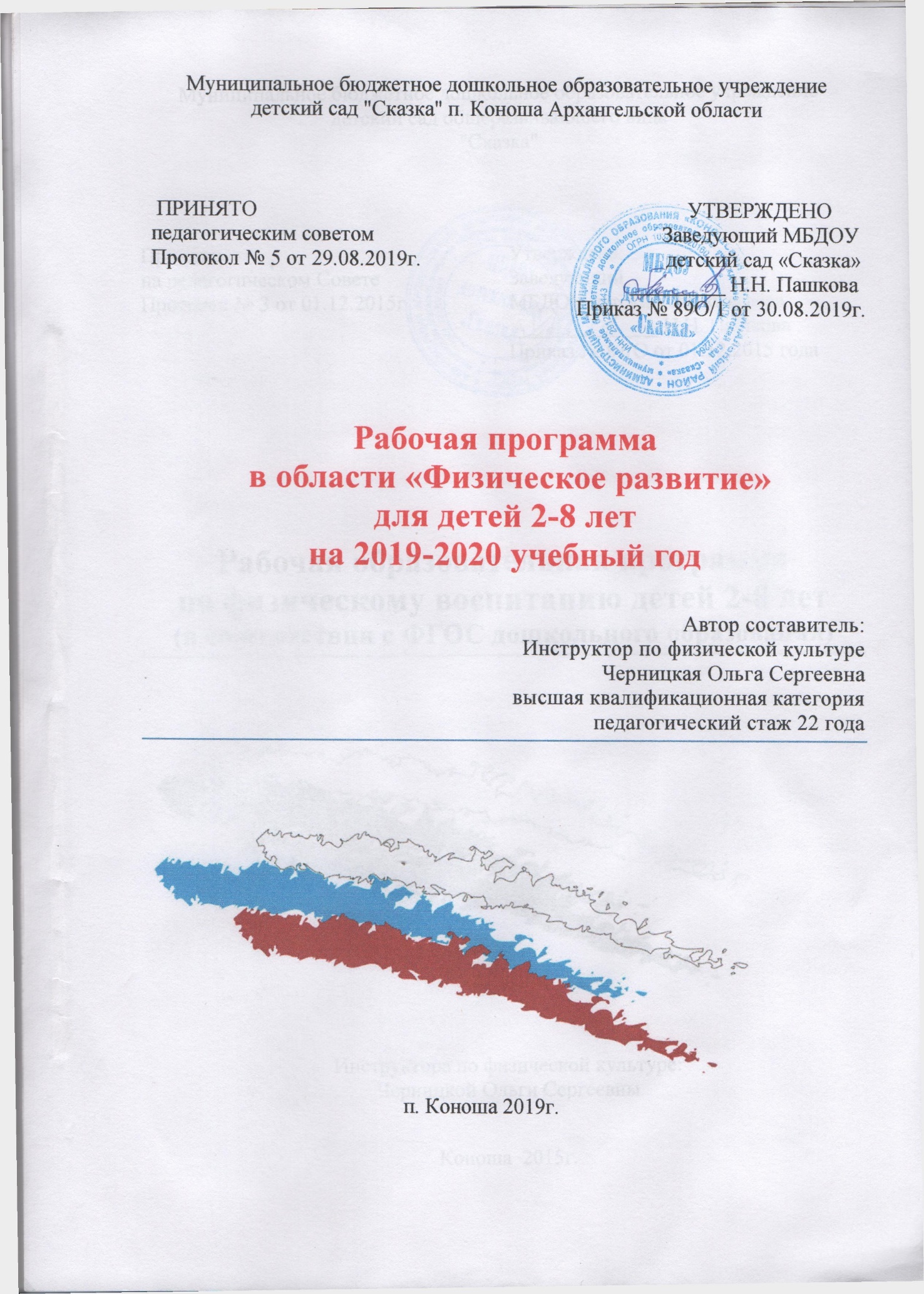 АННОТАЦИЯ К РАБОЧЕЙ ПРОГРАММЕинструктора по физической культуре Черницкой Ольги Сергеевны Природа наделила детей врожденным стремлением к движению. Потребность в двигательной активности детей настолько велика, что педагоги называют дошкольный возраст «возрастом двигательной активности».В процессе обучения дошкольников физической культуре в дошкольном образовательном учреждении происходит повышение функциональных возможностей детского организма, совершенствуется физические качества, осваивается определенные двигательные навыки.Рабочая программа показывает, как с учетом конкретных условий, образовательных потребностей и особенностей физического развития детей дошкольного возраста педагог создает индивидуальную педагогическую модель образования в соответствии с ФГОС.Данная Программа разработана в соответствии со следующими нормативными документами:- Уставом и нормативными документами МБДОУ детский сад «Сказка» п. Коноша Архангельской области;- Федеральным законом РФ от 29.12.2012 N 273-ФЗ"Об образовании в Российской Федерации";- СанПин 2.4.1.3049-13;                                                                                                  - Приказом Министерства образования и науки Российской Федерации от 30 августа 2013 г. N 1014 г. «Об утверждении порядка организации и осуществления образовательной деятельности по основным общеобразовательным программам – образовательным программам дошкольного образования»;-Федеральным государственным стандартом дошкольного образования от 17.10.2013 № 1155.	В данной рабочей программе представлены занятия, разработанные на основе значений о возрастных, индивидуальных и психофизиологических особенностях детей дошкольного возраста. Занятия построены по общепринятой структуре и включают обучение основным видам движений, комплексы упражнений общеразвивающего характера с различными предметами и подвижные игры.Цель образовательной области «Физическое развитие»: формирование у детей интереса и ценностного отношения к занятиям физической культурой, гармоничное физическое развитие детей дошкольного возраста.Реализация данной цели связана с решением следующих задач:развитие физических качеств (скоростных, силовых, гибкости, выносливости и координации);накопление и обогащение двигательного опыта детей (овладение основными движениями);формирование у воспитанников потребности в двигательной активности и физическом совершенствовании.Содержание1. Целевой раздел1.1. Обязательная часть: - Пояснительная записка. - Цели и задачи реализации программы. - Принципы формирования программы. - Основные подходы к формированию программы. - Возрастные особенности детей конкретного возраста. - Планируемые результаты освоения программы.1.2. Часть, формируемая участниками образовательных отношений.2 Содержательный раздел2.1. Обязательная часть.- Образовательная область «Физическое развитие».Образовательная деятельность в соответствии с направлениями развитияребенка (цель, задачи, планировании, методическое обеспечение):  2.2.Часть, формируемая участниками образовательных отношений.3. Организационный раздел.3.1. Обязательная часть - Объем образовательной нагрузки.- Комплексно - тематический план (содержание разделов и тем в соответствии с основной образовательной программой).         -Социальное партнерство с родителями.        -Условия реализации рабочей программы (развивающая предметно-пространственная среда, наглядный материал по комплексно-тематическому планированию, развивающая среда участка группы, методическое обеспечение).3.2. Часть, формируемая участниками образовательных отношений.3.3. Дополнительный раздел3.4. Презентация программы для родителей Целевой разделОбязательная частьПОЯСНИТЕЛЬНАЯ ЗАПИСКА         Данная Рабочая программа   разработана в соответствии с:- Уставом и нормативными документами МБДОУ детский сад «Сказка»;- Федеральным законом РФ от 29.12.2012 N 273-ФЗ "Об образовании в Российской Федерации";- СанПин 2.4.1.3049-13;                                                                                                  - Приказом Министерства образования и науки Российской Федерации от 30 августа 2013 г. N 1014 г. «Об утверждении порядка организации и осуществления образовательной деятельности по основным общеобразовательным программам – образовательным программам дошкольного образования»;-Федеральным государственным стандартом дошкольного образования от 17.10.2013 № 1155.- С учетом основной общеобразовательной программы дошкольного образования муниципального бюджетного дошкольного образовательного учреждения детского сада общеразвивающего вида «Сказка».- Разработана с учетом Комплексной образовательной программы дошкольного образования ДЕТСТВО: / Т.И. Бабаева, А.Г. Гогоберидзе, О.В. Солнцева и др. – СПб.: ООО «Издательство «Детство-Пресс», Издательство РГПУ им. А.И. Герцена, 2016. – 352 с.;     Дошкольный возраст – важный период формирования человеческой личности. Именно в детском возрасте формируются основы физического и психического здоровья детей. В общей системе образования и воспитания физическое развитие детей дошкольного возраста занимает особое место. Именно в дошкольном детстве в результате целенаправленного педагогического воздействия формируются здоровье, общая выносливость и работоспособность, жизнедеятельность и другие качества, необходимые для всестороннего гармоничного развития личности. Формирование физических качеств, двигательных умений и навыков тесно связано с психическим здоровьем ребенка, с воспитанием эстетических чувств и нравственно – волевых черт личности. Задачи физического воспитания должны решаться в комплексе и взаимосвязи с задачами умственного, нравственного, эстетического и трудового воспитания. 	Приоритетным направлением в работе с детьми дошкольного возраста должно быть физическое воспитание дошкольников, направленное на повышение сопротивляемости детского организма к неблагоприятным факторам внешней и внутренней среды, усвоение теоретических знаний из области физической культуры, формирование двигательных умений и навыков, развитие физических и психических качеств и способностей, интереса и потребности в физическом совершенствовании, всестороннем формировании личности ребенка.     Физическое воспитание дошкольников должно предусматривать систему физических упражнений, приносящих ребенку положительные эмоции, исключение стрессовых ситуаций и страха перед выполнением движений; достаточную интенсивность и большое разнообразие двигательных действий; многовариативность форм физкультурно – оздоровительной работы и активного отдыха детей, возможность индивидуального и дифференцированного подхода к подбору упражнений; частую смену нагрузок и отдыха в режиме дня ребенка; преемственность в деятельности детей разных возрастных групп дошкольной образовательной организации; гибкий график проведения оздоровительных мероприятий в зависимости от состояния здоровья, утомления, климатических и погодных условий; сезонность применения физических упражнений; ежедневное проведение занятий по физической культурой; взаимосвязь  физического воспитания с другими сторонами воспитания.     Организационными формами работы по физической культуре в дошкольной образовательной организации являются: физкультурные занятия; физкультурно – оздоровительная работа в режиме дня (утренняя гимнастика, подвижные и спортивные игры, физкультминутки, закаливающие мероприятия в сочетании с физическими упражнениями); активный отдых (физкультурные досуги, спортивные праздники, Дни здоровья, туристические походы); самостоятельная двигательная деятельность детей; работа с семьей. Самостоятельная двигательная деятельность детей дошкольного возраста протекает под наблюдением педагога. Содержание и продолжительность занятий физическими упражнениями определяются самими детьми. Характер этих занятий зависит от индивидуальных данных, подготовленности, возможностей и интересов дошкольников. Успешное решение задач физического воспитания возможно лишь при осуществлении индивидуального подхода к детям во взаимосвязанной работе дошкольной образовательной организации и семьи.     Все формы и виды работы взаимосвязаны и дополняют друг друга. В совокупности они создают необходимый двигательный режим, обеспечивающий ежедневные занятия ребенка физической культурой.     Основой физического здоровья ребенка следует считать уровень развития и особенности функционирования его органов и систем. Уровень развития обусловлен программой, которая природой заложена в каждом ребенке и опосредована его базовыми потребностями. Именно удовлетворение доминирующих базовых потребностей является условием индивидуально – гармоничного развития ребенка.      Современный педагог, работая с дошкольниками, призванный заботиться о здоровье ребенка, не вправе относиться к нему как к уменьшительной копии взрослого человека, так как каждому возрастному периоду свойственны свои особенности строения и функционирования.Цели: -Сохранение единства образовательного пространства относительно уровня дошкольного образования.-Формирование общей культуры, развитие физических, интеллектуальных, нравственных, эстетических и личностных качеств, формирование предпосылок учебной деятельности, сохранение и укрепление здоровья детей дошкольного возраста.- Обеспечение развития личности детей дошкольного возраста в различных видах общения и деятельности   с учетом их возрастных, индивидуальных, психологических и физиологических особенностей.- Создание условий для развития ребенка, открывающих возможности для его позитивной социализации, его личностного развития, развития инициативы и творческих способностей на основе сотрудничества со взрослыми и сверстниками и соответствующим возрасту видам деятельности     Оздоровительные задачи: - охрана жизни и укрепление здоровья детей, повышение сопротивляемости к заболеваниям, неблагоприятным воздействиям внешней среды и работоспособности организма.      Учитывая специфику данного термина, оздоровительные задачи физического воспитания определяются применительно к каждой возрастной группе воспитанников в более конкретной форме: - помогать формированию изгиба позвоночника, развитию сводов стопы, укреплению связочно – суставного аппарата, способствовать развитию всех групп мышц (особенно – мышц-разгибателей), формированию опортно – двигательного аппарата и развитию двигательного анализатора;- способствовать правильному соотношению частей тела и правильному функционированию внутренних органов, совершенствованию деятельности сердечно – сосудистой и дыхательной систем, развитию органов чувств, функции терморегуляции и центральной нервной системы (тренировать процессы возбуждения и торможения, их подвижность).     Образовательные задачи: - формирование двигательных умений и навыков, развитие психофизических качеств и двигательных способностей, передачу простейших понятий о физической культуре и доступных знаний о спорте.     Воспитательные задачи: - формирование культурно – гигиенических навыков и потребности в здоровом образе жизни, формирование культуры чувств и эстетического отношения к физическим упражнениям. Благодаря физическому воспитанию создаются благоприятные условия:-  воспитания волевых качеств личности (смелость, решительность, выдержка, настойчивость и т.д.);- формирование положительных черт характера (организованность, скромность и др.);- формирование нравственных основ личности (чувства собственного достоинства, справедливости, товарищества, взаимопомощи и т.п.).Принципы и подходы к формированию ПрограммыЭффективность решения данных задач зависит от правильного подбора принципов, подходов, методов в воспитании и развитии детей.     Данная программа построена на основе качественного подхода к проблеме развития психики ребенка. Качественный подход постулирует, что психика ребенка обладает качественно другими характеристиками, чем психика взрослого человека, и лишь в процессе онтогенетического развития она начинает обладать характеристиками взрослой особи. Это положение развивается в трудах двух крупнейших психологов ХХ столетия - Льва Семеновича Выготского и Жана Пиаже.Возрастной подход Возрастной подход к развитию психики ребенка учитывает, что психическое развитие на каждом возрастном этапе подчиняется определенным возрастным закономерностям, а также имеет свою специфику, отличную от другого возраста.Личностный подход Все поведение ребенка определяется непосредственными и широкими социальными мотивами поведения и деятельности. В дошкольном возрасте социальные мотивы поведения развиты еще слабо, а потому в этот возрастной период деятельность мотивируется в основном непосредственными мотивами. Исходя из этого, предлагаемая ребенку деятельность должна быть для него осмысленной, только в этом случае она будет оказывать на него развивающее воздействие.Исходя из положения, что в основе развития лежит прежде всего эволюция поведения и интересов ребенка, изменение структуры направленности его поведения. Идея о поступательном развитии ребенка главным образом за счет его личностного развития принципиально противоположна господствующим в современной педагогике идеям о приоритете интеллектуального развития. - Принцип оздоровительной направленности, согласно которому инструктор по физической культуре несет ответственность за жизнь и здоровье своих воспитанников, должен обеспечить рациональный общий и двигательный режим, создать оптимальные условия для двигательной активности детей. - Принцип разностороннего и гармоничного развития личности, который выражается в комплексном решении задач физического и умственного, социально – нравственного и художественно – эстетического воспитания, единства своей реализации с принципом взаимосвязи физической культуры с жизнью.- Принцип гуманизации и демократизации, который позволяет выстроить всю систему физического воспитания детей в детском саду и физкультурно – оздоровительной работы с детьми на основе личностного подхода, предоставление выбора форм, средств и методов физического развития и видов спорта, принципа комфортности в процессе организации развивающего общения педагога с детьми и детей между собой.- Принцип индивидуализации позволяет создавать гибкий режим дня и охранительный режим в процессе проведения занятий по физическому развитию учитывая индивидуальные способности каждого ребенка, подбирая для каждого оптимальную физическую нагрузку и моторную плотность, индивидуальный темп двигательной активности в процессе двигательной активности, реализуя принцип возрастной адекватности физических упражнений.- Принципы постепенности наращивания развивающих, тренирующих воздействий, цикличности построения физкультурных занятий, непрерывности и систематичности чередовании я нагрузок и отдыха, лежащие в основе методики построения физкультурных занятий.- Принцип единства с семьей, предполагающий единство требований детского сада и семьи в вопросах воспитания, оздоровления, распорядка дня, двигательной активности, гигиенических процедур, культурно – гигиенических навыков, развития двигательных навыков. Поэтому очень важным становится оказание необходимой помощи родителям воспитанников, привлечение их к участию в совместных физкультурных мероприятиях – физкультурных досугах и праздниках, походах.    Кроме принципов, выделяются методы физического развития и воспитания. Традиционно различаются три группы методов.Наглядные методы, к которым относятся:- имитация (подражание);- демонстрация и показ способов выполнения физкультурных упражнений, которому следует привлекать самих воспитанников;- использование наглядных пособий (рисунки, фотографии, видеофильмы и т.д.);- использование зрительных ориентиров, звуковых сигналов: первые побуждают детей к деятельности, помогают им уточнить представления о разучиваемом движении, овладеть наиболее трудными элементами техники, а также способствуют более эффективному развитию воссоздающего воображения; вторые применяются для освоения ритма и регулирования темпа движений, а также как сигнал для начала и окончания действия, чувства ритма и музыкальных способностей.    2. К словесным методам относятся название инструктором по физической культуре упражнений, описания, объяснения, комментирование хода их выполнения, указания, распоряжения, вопросы к детям, команды, беседы, рассказы, выразительное чтение стихотворений и многое другое.    3. К практическим методам можно отнести выполнение движений (совместно – распределенное, совместно – последовательное выполнение движений вместе с педагогом и самостоятельное выполнение), повторение упражнений с изменениями и без, а также проведение их в игровой форме, в виде подвижных игр и игровых упражнений, и соревновательной форме.     Наряду с методами значительное внимание отводится средствам физического воспитания. К средствам физического развития и оздоровления детей относятся:- Гигиенические факторы (режим занятий, отдыха, сна и питания, гигиена помещения, площадки, одежды, обуви, физкультурного инвентаря и пр.), которые способствуют нормальной работе всех органов и систем и повышают эффективность воздействия физических упражнений на организм;- Естественные силы природы (солнце, воздух, вода), которые формируют положительную мотивацию детей к осуществлению двигательной активности, повышают адаптационные резервы и функциональные возможности организма, увеличивает эффект закаливания и усиливает эффективность влияния физических упражнений на организм ребенка;- Физические упражнения, которые обеспечивают удовлетворение естественной биологической потребности детей в движении, способствуют формированию двигательных умений и навыков, физических качеств, развитию способности оценивать качество выполняемых движений.     Полноценное решение задач физического воспитания детей достигается только при комплексном применении всех средств и методов, а также - форм организации физкультурно – оздоровительной работы с детьми. Такими организованными формами работы являются:- разные виды занятий по физической культуре;- физкультурно – оздоровительная работа в режиме дня;- активный отдых (физкультурный досуг, физкультурные праздники, Дни здоровья и др.);- самостоятельная двигательная деятельность детей;- занятия в семье.     Таким образом, рациональное сочетание разных видов занятий по физической культуре, утренней гимнастики, подвижных игр и физических упражнений во время прогулок, физкультминуток на занятиях с умственной нагрузкой, времени для самостоятельной двигательной активности воспитанников и активного двигательного отдыха создает определенный двигательный режим, необходимый для полноценного физического развития и укрепления здоровья детей. Поэтому, кроме рационального режима занятий, отдыха, питания и сна, каждое ДОУ составляет модель двигательного режима, которая включает в себя всю динамическую деятельность детей как организованную, так и самостоятельную.     Оценка эффективности организации двигательного режима и всех форм оздоровительно – воспитательной деятельности в детском саду, направленной на физическое образование его воспитанников, оценивается с помощью следующих критериев:Все физкультурные мероприятия (двигательный режим) должны составлять 50 – 60 % периода бодрствования.Разученные движения для закрепления и совершенствования переносятся в повседневные формы работы: утренняя гимнастика, подвижные игры и гимнастика пробуждения с закаливающими процедурами, физкультминутки, динамический час, занятия по интересам.Физические досуги и праздники повышают интерес к физическим упражнениям. При этом используется соревновательный метод, который является средством повышения двигательной активности.Самостоятельная двигательная деятельность является критерием, определяющим степени овладения двигательными умениями. Если дети легко, свободно и творчески используют движения, значит, они в полной мере освоили их в организованных формах работы. С детьми, отстающими в двигательном развитии необходимо систематически проводить коррекционную, дифференцированную и индивидуальную работу.Вся физкультурно – оздоровительная работа проводится в тесном единстве с семьей. Родителей знакомят с физкультурной работой в детском саду, информируют об уровне подготовленности ребенка (индивидуальная карта), приглашают участвовать в совместных занятиях (непосредственно образовательная деятельность по физической культуре, досуги, праздники, Дни здоровья, походы и экскурсии); рекомендуют организовать здоровый образ жизни (двигательный режим) в семье; предлагают специальную литературу и видеофильмы, изучают опыт использования физической культуры в семье.      Очень важной, составной частью гармонической личности является физическое совершенство: крепкое здоровье, закаленность, ловкость, сила, выносливость. Воспитание всех этих качеств должно начинаться с детства. Возрастные особенности физического воспитания и развития детей первой младшей группы (от 2 до 3 лет).	Третий год жизни – важный этап в развитии ребёнка. Темп физического развития замедляется, но организм в целом крепнет, движения совершенствуются. Однако, опорно-двигательный аппарата развит сравнительно слабо, двигательный опыт небольшой, движения часто непреднамеренны, направления их случайны, эмоциональные проявления неустойчивы. Активное торможение плохо развито. Ребёнок ещё не умеет самостоятельно регулировать скорость, силу, и амплитуду движений. Интенсивно развивается двигательная активности, которая характеризуется недостаточно сформированной уровнем произвольности. Особенностью формирования у детей двигательных навыков на данном возрастном этапе является многократное повторение одних и тех же движений.Возрастные особенности физического воспитания и развития детей второй младшей группы (от 3 до 4 лет).	К четырём годам дети хорошо владеют в общих чертах всеми видами основных движений, возникает необходимость в двигательной импровизации, но они ещё не умеют соразмерять свои силы и возможности. Убедившись в трудности выполнения какого-либо упражнения, ребёнок проделывает его лишь в общих чертах, не добиваясь завершения, что обусловлено неустойчивостью волевых усилий. Двигательная активность детей во многом обусловлена достаточно большим двигательным запасом и хорошей пространственной ориентировкой. Они стремятся к разным сочетаниям физкультурных пособий. Как чрезмерно подвижным, так и малоподвижным детям необходима помощь взрослого, который поможет показать разнообразные действия с пособиями: мячом, обручем, скакалкой и т.д. Важной задачей является формирование у детей положительного отношения к занятиям физическими упражнениями. Ребёнку трёх лет свойственна склонность к подражанию сверстникам, вместе с тем дети этого возраста более самостоятельны в выполнении упражнений.Возрастные особенности физического воспитания и развития детей средней группы (от 4 до 5 лет)В возрасте 4-5 лет у детей происходит дальнейшее изменение и совершенствование структур и функций систем организма. Темп физического развития остается таким же, как и в предыдущий год жизни ребенка. На пятом году жизни движения ребёнка становятся более уверенными и координированными. Внимание приобретает всё более устойчивый характер, совершенствуется зрительное, слуховое и осязательное восприятия, развивается целенаправленное запоминание. Дети уже способны различать разные виды движений, выделять их элементы. Появляется интерес к результатам движения. Потребность выполнять его в соответствии с образцом. Двигательная активность ребёнка этого возраста характеризуется соответствующими изменениями в основных движениях.Возрастные особенности физического воспитания развития детей старшего дошкольного возраста (5-6лет)На шестом году жизни ребёнок успешно овладевает основными видами движений, которые становятся более осознанными, что позволяет повысить требование к их качеству, больше внимания уделять развитию морально-волевых  и физических качеств (быстрота, ловкость, выносливость, выдержка, настойчивость, организованность, дисциплинированность), дружеских взаимоотношений.	В старшем возрасте дети овладевают новыми способами выполнения знакомых им движений, осваивают новые движения (ходьбу перекатом с пятки на носок, прыжки в длину и высоту с разбега, с приземлением на мягкое ппкрытие, наперегонки, лазанье по гимнастической стенке с изменением темпа, упражнения с набивными мячами, учатся спортивным играм и спортивным упражнениям.Возрастные особенности физического воспитания и развития детей (6-8 лет).На седьмом году жизни движения ребёнка становятся более координированными и точными. В коллективной деятельности формируются навыки самореализации, взаимоконтроля, увеличивается проявление волевых усилий при выполнении задания. Ребёнок выполняет их уже целенаправленно, и для него важен результат. У детей формируется потребности заниматься физическими упражнениями, развивается самостоятельность.1.2. Планируемые результаты освоения Программы (Целевые ориентиры)2. Содержательный раздел.2.1.Обязательная часть.Образовательная деятельность в соответствии с направлениями развития ребенкаМетодическое обеспечениеКраткое описание парциальных программПарциальная программа «Крепкие ножки»( Н.В. Брагина)Цель: укрепление мышц свода стопы у воспитанников через систему специальных занятий.Задачи: - повышение выносливости мышц опорно-двигательного аппарата (в первую очередь мышц нижних конечностей);- повышение физической работоспособности у детей;- формирование интереса, привычки к регулярным занятиям физическими упражнениями;- воспитание правильной осанки;- осознанное выполнение упражнений, знание о пользе их для здоровья.Программа предназначена для работы с детьми 4-7 лет в группе ЛФК.Программа реализуется в ДОУ специалистом по физкультуре (или педагогом), имеющим специальную подготовку по лечебной физкультуре. Программа рассчитана на 2-3 года.Программное содержание распределено по 11 разделам:I раздел. Мое здоровье, или что я знаю о себе.II раздел. Упражнения, направленные на разгрузку мышечно-связочного аппарата.III раздел. Упражнения с предметами, моделирующими форму стопы.IV раздел. Упражнения в положении стоя.V раздел. Упражнения в ходьбе.VI раздел. Упражнения в лазании.VII раздел. Упражнения с прыжками.VIII раздел. Подвижные игры и игровые упражнения.IX раздел. Упражнения со спортивным оборудованием.X раздел. Дыхательные упражнения.XI раздел. Упражнения, направленные на формирование правильной осанки.В программе раскрыты условия реализации данной программы, методы организации, планирование и проведение занятий, методика оценки.             Образовательная часть «Физическое развитие»   Физическое развитие включает приобретение опыта в следующих видах деятельности детей: двигательной, в том числе связанной с выполнением упражнений, направленных на развитие таких физических качеств, как координация и гибкость; способствующих правильному формированию опорно-двигательной системы организма, развитию равновесия, координации движения, крупной и мелкой моторики обеих рук, а также с правильным, не наносящем ущерба организму, выполнением основных движений (ходьба, бег, мягкие прыжки, повороты в обе стороны), формирование начальных представлений о некоторых видах спорта, овладение подвижными играми с правилами; становление целенаправленности и саморегуляции в двигательной сфере; становление ценностей здорового образа жизни, овладение его элементарными нормами и правилами (в питании, двигательном режиме, закаливании, при формировании полезных привычек и др.).Второй год жизни.  Группа раннего возраста.  Задачи образовательной деятельности - Способствовать формированию естественных видов движений (ходьба, ползание, лазанье, попытки бега и подпрыгивания вверх и пр.). -Обогащать двигательный опыт выполнением игровых действий с предметами и игрушками, разными по форме, величине, цвету, назначению. - Формировать умение ходить и бегать, не наталкиваясь друг на друга. - Развивать сенсомоторную активность, крупную и тонкую моторику, двигательную координацию. -Формировать элементарные культурно-гигиенические навыки. Содержание образовательной деятельности Двигательная деятельность   Движения малышей развиваются и совершенствуются на протяжении всего времени пребывания ребенка в детском саду: на утренней гимнастике, занятиях по физической культуре, на прогулке, в подвижных играх, самостоятельной двигательной деятельности. При объяснении двигательных заданий воспитатель показывает, поясняет, образно рассказывает, помогает и страхует, подбадривает, хвалит, поддерживает у детей чувство удовольствия и уверенности в себе. Поощряются доброжелательность и дружелюбие в общении со сверстниками и взрослыми. Общеразвивающие упражнения заключаются в движениях головы, рук, ног, а так же движения туловища из положения тела стоя, сидя, лежа на спине, переворачивание со спины на бок, живот и обратно. Выполнение общеразвивающих упражнений с мелкими предметами (погремушками, колечками, платочками), рядом с предметами (стул, скамейка) и на них. Выполнение определенных упражнений в основных движениях - ходьба парами, по кругу, в заданном направлении; «стайкой» за воспитателем; огибая предметы; приставными шагами вперед. Бег за воспитателем и от него; в разных направлениях. Прыжки на двух ногах на месте с легким продвижением вперед; подпрыгивание до предмета, находящегося выше поднятых рук ребенка. Активное ползание, лазанье: проползание; подползание; перелезание. Катание, бросание, ловля: скатывание мячей с горки; катание мячей, шаров в паре с воспитателем. Основные движения и другие действия в игровых ситуациях возможно организовывать в подвижных играх, игровых упражнениях, преимущественно связанные с ходьбой и бегом. Культурно-гигиенические навыки. Формирование культурно-гигиенических навыков начинается с полутора лет. В этом возрасте дети становятся более самостоятельными в мытье рук; умывании; полоскании рта; раздевании; пользовании горшком.                                 Результаты образовательной деятельностиТретий год жизни. Первая младшая группа.Задачи образовательной деятельности -Обогащать детский двигательный опыт, способствовать освоению основных движений, развитию интереса к подвижным играм и согласованным двигательным действиям. - Обеспечивать смену деятельности детей с учетом степени ее эмоциональной насыщенности, особенностей двигательной и интеллектуальной активности детей. - Создать все условия для успешной адаптации каждого ребенка к условиям детского сада. - Укреплять здоровье детей, реализовывать систему закаливания. - Продолжать формирование умения ходить и бегать, не наталкиваясь друг на друга, с согласованными, свободными движениями рук и ног, действовать сообща, придерживаясь определенного направления передвижения с опорой на зрительные ориентиры.  Содержание образовательной деятельностиДвигательная деятельностьУзнавание детьми разных способов ходьбы, прыжков, ползания и лазанья, катания, бросания и ловли, построений, исходные положения в общеразвивающих упражнениях. Освоение простейших общих для всех правил в подвижных играх. Узнавание о возможности передачи в движениях действий знакомых им зверей, домашних животных, птиц, рыб, насекомых, сказочных персонажей. На 3 году жизни происходит освоение разнообразных физических упражнений, общеразвивающих упражнений, основных движений, подвижных игр и их правил. По мере накопления двигательного опыта у малышей идет формирование новых двигательных умений: строиться парами, друг за другом; сохранять заданное направление при выполнении упражнений; активно включаться в выполнение упражнений; ходить, не сталкиваясь и не мешая друг другу; сохранять равновесие на ограниченной площади опоры; бегать, не мешая друг другу, не наталкиваясь друг на друга; подпрыгивать на месте, продвигаясь вперед; перепрыгивать через предметы, лежащие на полу, мягко приземляться; бросать мяч воспитателю и ловить брошенный им мяч; подтягиваться на скамейке, лежа на груди; ползать на четвереньках, перелезать через предметы; действовать по указанию воспитателя, активно включаться в подвижные игры.  Участие в многообразных играх и игровых упражнениях которые направлены на развитие наиболее значимых в этом возрасте скоростно-силовых качества и быстроты (особенно быстроты реакции), а так же – на развитие силы, координации движений. Упражнения в беге содействуют развитию общей выносливости.  Результаты образовательной деятельностиЧетвертый год жизни. 2-я младшая группа.Задачи образовательной деятельности:- Развивать у детей потребность в двигательной активности, интерес к физическим упражнениям. - Целенаправленно развивать у детей физические качества: скоростно-силовые качества, быстроту реакции на сигналы и действие в соответствии с ними; содействовать развитию координации, общей выносливости, силы, гибкости; - Развивать у детей умение согласовывать свои действия с движениями других: начинать и заканчивать упражнения одновременно, соблюдать предложенный темп; самостоятельно выполнять простейшие построения и перестроения, уверенно, в соответствии с указаниями воспитателя; - Развивать умения самостоятельно правильно умываться, причесываться, пользоваться носовым платком, туалетом, одеваться и раздеваться при незначительной помощи, ухаживать за своими вещами и игрушками; - Развивать навыки культурного поведения во время еды, правильно пользоваться ложкой, вилкой, салфеткой.Содержание образовательной деятельностиДвигательная деятельность.Порядковые упражнения. Построения и перестроения: свободное, врассыпную, в полукруг, в колонну по одному, по два (парами), в круг в колонну, парами, находя свое место в пространстве. Повороты на месте переступанием. Общеразвивающие упражнения. Традиционные двухчастные упражнения общеразвивающие упражнения с одновременными и однонаправленными движениями рук, ног, с сохранением правильного положения тела, с предметами и без предметов в различных положениях (стоя, сидя, лежа). Начало и завершение выполнения упражнений по сигналу;  Основные движения. Ходьба. Разные способы ходьбы (обычная, на носках, на месте с высоким подниманием бедра, с заданиями).  Ходьба, не опуская головы, не шаркая ногами, согласовывая движения рук и ног. Ходьба «стайкой», в колонне по одному, парами, в разных направлениях, за ведущим  по ориентирам; с заданиями: ходьба по кругу, «змейкой», с остановками, с приседанием, с изменением темпа; ходьба между линиями, шнурами, по доске ходьба и бег со сменой темпа и направления. Бег, не опуская головы.  Прыжки. Прыжки в длину с места, в глубину (спрыгивание), одновременно отталкиваясь двумя ногами и мягко приземляясь на две ноги; подскоки на месте, с продвижением вперед, из круга в круг, вокруг предметов и между ними.  Катание, бросание, метание.  Прокатывание мячей, отбивание и ловля  мяча кистями рук, не прижимая его к груди; бросание предметов одной и двумя руками в даль,  в горизонтальную и вертикальную  цели. Лазание по лестнице-стремянке и вертикальной лестнице приставным шагом, перелезание и пролезание через и под предметами, не касаясь руками пола. Музыкально- ритмические упражнения. Спортивные упражнения: катание на трехколесном велосипеде; ступающий шаг и повороты на месте на лыжах; скольжение по ледяным дорожкам с помощью взрослых. Подвижные игры. Основные правила в подвижных играх.  Становление у детей ценностей здорового образа жизни, овладение его элементарными нормами и правилами Элементарные умения и навыки личной гигиены (умывание, одевание, купание, навыки еды, уборки помещения и др.), содействующие поддержанию, укреплению и сохранению здоровья, элементарные знания о режиме дня, о ситуациях, угрожающих здоровью. Основные алгоритмы выполнения культурно-гигиенических процедур.  Результаты образовательной деятельностиПятый год жизни. Средняя группа.Задачи образовательной деятельности- Развивать умения уверенно и активно выполнять основные элементы техники общеразвивающих упражнений, основных движений, спортивных упражнений, соблюдать правила в подвижных играх и контролировать их выполнение, самостоятельно проводить подвижные игры и упражнения, ориентироваться в пространстве, воспринимать показ как образец для самостоятельного выполнения упражнений, оценивать движения сверстников и замечать их ошибки.- Целенаправленно развивать скоростно-силовые качества, координацию, общую выносливость, силу, гибкость.- Формировать у детей потребность в двигательной активности, интерес к выполнению элементарных правил здорового образа жизни- Развивать умения самостоятельно и правильно совершать процессы умывания, мытья рук; самостоятельно следить за своим внешним видом; вести себя за столом во время еды; самостоятельно одеваться и раздеваться, ухаживать за своими вещами (вещами личного пользования).Содержание образовательной деятельности  Порядковые упражнения. Построение в колонну по одному по росту Перестроения из колонны по одному в колонну по два в движении, со сменой ведущего, самостоятельное перестроение в звенья на ходу по зрительным ориентирам. Повороты переступанием в движении и на месте направо, налево и кругом на месте. Общеразвивающие упражнения. Традиционные четырехчастные общеразвивающие упражнения с четким сохранением разных исходных положений в разном темпе (медленном, среднем, быстром), выполнение упражнений с напряжением, с разными предметами с одновременными и поочередными движениями рук и ног, махами, вращениями рук; наклоны вперед, не сгибая ноги в коленях, наклоны (вправо, влево), повороты.   Основные движения: Представления о зависимости хорошего результата в упражнении от правильного выполнения главных элементов техники: в беге — активного толчка и выноса маховой ноги; в прыжках — энергичного толчка  и маха руками вперед — вверх; в метании — исходного положения, замаха; в лазании — чередующегося шага при подъеме на гимнастическую стенку одноименным способом. Подводящие упражнения. Ходьба с сохранением правильной осанки, заданного темпа (быстрого, умеренного, медленного). Бег. Бег с энергичным отталкиванием мягким приземлением и сохранением равновесия. Виды бега: в колонне по одному и парами, соразмеряя свои движения с движениями партнера, «змейкой» между предметами, со сменой ведущего и темпа, между линиями, с высоким подниманием колен; со старта из разных исходных позиций (стоя, стоя на коленях и др.); на скорость (15—20 м, 2—3 раза), в медленном темпе (до 2 мин), со средней скоростью 40—60 м (3—4 раза); челночный бег (5х3=15)), ведение колонны. Бросание, ловля, метание. Ловля мяча с расстояния 1,5 м, отбивание его об пол не менее 5 раз подряд. Правильные исходные положения при метании. Ползание, лазанье. Ползание разными способами; пролезание между рейками лестницы, поставленной боком; ползание с опорой на стопы и ладони по доске, наклонной лестнице, скату; лазание по гимнастической стенке, подъем чередующимся шагом не пропуская реек, перелезание с одного пролета лестницы на другой вправо, влево, не пропуская реек, Прыжки. Прыжки на двух ногах с поворотами кругом, со сменой ног; ноги вместе — ноги врозь; с хлопками над головой, за спиной; прыжки с продвижением вперед), вперед-назад, с поворотами, боком (вправо, влево); прыжки в глубину (спрыгивание с высоты 25 см); прыжки через предметы высотой 5—10 см; прыжки в длину с места; вверх с места (вспрыгивание на высоту 15—20 см.).   Сохранение равновесия после вращений, или в заданных положениях: стоя на одной ноге, на приподнятой поверхности. Подвижные игры: правила; функции водящего. Игры с элементами соревнования. Подвижные игры и игровые упражнения на развитие крупной и мелкой моторики рук, быстроты реакции, скоростно-силовых качеств, координации, гибкости, равновесия. Спортивные упражнения. Ходьба лыжах — скользящий шаг, повороты на месте, подъемы на гору ступающим шагом и полуелочкой, правила надевания и переноса лыж под рукой. Плавание — погружение в воду с головой, попеременные движения ног, игры в воде. Скольжение по ледяным дорожкам на двух ногах самостоятельное. Катание на санках (подъем с санками на горку, скатывание с горки, торможение при спуске; катание на санках друг друга). Катание на двух- и трехколесном велосипеде: по прямой, по кругу, «змейкой», с поворотами. Ритмические движения: танцевальные позиции (исходные положения); элементы народных танцев; разный ритм и темп движений; элементы простейшего перестроения по музыкальному сигналу, ритмичные движения в соответствии с характером и темпом музыки.    Становление у детей ценностей здорового образа жизни, овладение его элементарными нормами и правилами   Представления об элементарных правилах здорового образа жизни, важности их соблюдения для здоровья человека; о вредных привычках, приводящих к болезням; об опасных и безопасных ситуациях для здоровья, а также как их предупредить. Основные умения и навыки личной гигиены (умывание, одевание, купание, навыки еды, уборки помещения и др.), содействующие поддержанию, укреплению и сохранению здоровья, элементарные знания о режиме дня, о ситуациях, угрожающих здоровью. Основные алгоритмы выполнения культурно-гигиенических процедур.Результаты образовательной деятельностиШестой год жизни. Старшая группа.Задачи образовательной деятельности- Развивать умения осознанного, активного, с должным мышечным напряжением выполнения всех видов упражнений (основных движений, общеразвивающих упражнений, спортивных упражнений);- Развивать умение анализировать (контролировать и оценивать) свои движения и движения товарищей- Формировать первоначальные представления и умения в спортивных играх и упражнениях;- Развивать творчества в двигательной деятельности;- Воспитывать у детей стремление самостоятельно организовывать и проводить подвижные игры и упражнения со сверстниками и малышами;- Развивать у детей физические качества: координацию, гибкость, общую выносливость, быстроту реакции, скорость одиночных движений, максимальную частоту движений, силу.- Формировать представления о здоровье, его ценности, полезных привычках, укрепляющих здоровье, о мерах профилактики и охраны здоровья.- Формировать осознанную потребность в двигательной активности и физическом совершенствовании, развивать устойчивый интерес к правилам и нормам здорового образа жизни, здоровьесберегающего и здоровьеформирующего поведения,- Развивать самостоятельность детей в выполнении культурно-гигиенических навыков и жизненно важных привычек здорового образа жизни.- Развивать умения элементарно описывать свое самочувствие и привлекать внимание взрослого в случае недомогания  Содержание образовательной деятельности  Двигательная деятельность   Порядковые упражнения: порядок построения в шеренгу, из шеренги в колонну, в две колонны, в два круга, по диагонали, «змейкой» без ориентиров, способы перестроения в 2 и 3 звена. Сохранение дистанции во время ходьбы и бега. Повороты направо, налево, на месте и в движении на углах. Общеразвивающие упражнения: Четырехчастные, шестичастные традиционные общеразвивающие упражнения с одновременными, последовательным выполнением движений рук и ног, одноименной и разноименной координацией. Освоение возможных направлений и разной последовательности действий отдельных частей тела. Способы выполнение общеразвивающих упражнений с различными предметами, тренажерами. Подводящие и подготовительные упражнения. Представление о зависимости хорошего результата в основных движениях от правильной техники выполнения главных элементов: в скоростном беге - выноса голени маховой ноги вперед и энергичного отталкивания, в прыжках с разбега- отталкивания, группировки и приземления, в метании- замаха и броска. Ходьба. Энергичная ходьба с сохранением правильной осанки и равновесия при передвижении по ограниченной площади опоры. Бег. На носках, с высоким подниманием колен, через и между предметами, со сменой темпа. Бег в медленном темпе 350 м по пересеченной местности. Бег в быстром темпе 10 м (3—4 раза), 20—30 м (2—3 раза), челночный бег 3х10 м в медленном темпе (1,5—2 мин). Прыжки. На месте: ноги скрестно — ноги врозь; одна нога вперед, другая назад; попеременно на правой и левой ноге 4—5 м. Прыжки через 5—6 предметов на двух ногах (высота 15—20 см), вспрыгивание на предметы: пеньки, кубики, бревно (высотой до 20 см). Подпрыгивание до предметов, подвешенных на 15—20 см выше поднятой руки. Прыжки в длину с места (80—90 см), в высоту (30—40 см) с разбега 6—8 м; в длину (на 130—150 см) с разбега 8 м. Прыжки в глубину (30—40 см) в указанное место. Прыжки через длинную скакалку, неподвижную и качающуюся, через короткую скакалку, вращая ее вперед и назад. Бросание, ловля и метание. «Школа мяча» (разнообразные движения с мячами). Прокатывание мяча одной и двумя руками из разных исходных положений между предметами. Бросание мяча вверх, о землю и ловля двумя руками не менее 10 раз подряд, одной рукой 4—6 раз подряд. Отбивание мяча не менее 10 раз подряд на месте и в движении (не менее 5—6 м). Перебрасывание мяча друг другу и ловля его стоя, сидя, разными способами (снизу, от груди, из-за головы, с отбивкой о землю). Метание в даль (5-9 м) горизонтальную и вертикальную цели (3,5-4 м) способами прямой рукой сверху, прямой рукой снизу, прямой рукой сбоку, из-за спины через плечо. Ползание и лазание. Ползание на четвереньках, толкая головой мяч по скамейке. Подтягивание на скамейке с помощью рук; передвижение вперед с помощью рук и ног, сидя на бревне. Ползание и перелезание через предметы (скамейки, бревна). Подлезание под дуги, веревки (высотой 40—50 см). Лазание по гимнастической стенке чередующимся шагом с разноименной координацией движений рук и ног, лазанье ритмичное, с изменением темпа. Лазание по веревочной лестнице, канату, шесту свободным способом. Подвижные игры с бегом, прыжками, ползанием, лазанием, метанием на развитие физических качеств и закрепление двигательных навыков. Игры-эстафеты. Правила в играх, варианты их изменения, выбора ведущих. Самостоятельное проведение подвижных игр. Спортивные игры Городки. Бросание биты сбоку, выбивание городка с кона (5—6 м) и полукона (2—3 м). Баскетбол. Перебрасывание мяча друг другу от груди. Ведение мяча правой и левой рукой. Забрасывание мяча в корзину двумя руками от груди. Игра по упрощенным правилам. Бадминтон. Отбивание волана ракеткой в заданном направлении. Игра с воспитателем. Футбол. Отбивание мяча правой и левой ногой в заданном направлении. Обведение мяча между и вокруг предметов. Отбивание мяча о стенку. Передача мяча ногой друг другу (3—5 м). Игра по упрощенным правилам. Спортивные упражнения: скользящий переменный лыжный ход, скольжение по прямой на коньках, погружение в воду, скольжение в воде на груди и на спине, катание на двухколесном велосипеде и самокате, роликовых коньках.  Становление у детей ценностей здорового образа жизни, овладение элементарными нормами и правилами здорового образа жизни   Признаки здоровья и нездоровья человека, особенности самочувствия, настроения и поведения здорового человека. Правила здорового образа жизни, полезные (режим дня, питание, сон, прогулка, гигиена, занятия физической культурой и спортом) и вредные для здоровья привычки. Особенности правильного поведения при болезни, посильная помощь при уходе за больным родственником дома. Некоторые правила профилактики и охраны здоровья: зрения, слуха, органов дыхания, движения. Представление о собственном здоровье и здоровье сверстников, об элементарной первой помощи при травмах, ушибах, первых признаках недомогания. Результаты образовательной деятельностиСедьмой год жизни. Подготовительная группа.Задачи образовательной деятельности - Развивать умение точно, энергично и выразительно выполнять физические упражнения, осуществлять самоконтроль, самооценку, контроль и оценку движений других детей, выполнять элементарное планирование двигательной деятельности - Развивать и закреплять двигательные умения и знания правил в спортивных играх и спортивных упражнениях; - Закреплять умение самостоятельно организовывать подвижные игры и упражнения со сверстниками и малышами; - Развивать творчество и инициативу, добиваясь выразительного и вариативного выполнения движений; - Развивать физические качества (силу, гибкость, выносливость), особенно - ведущие в этом возрасте быстроту и ловкость- координацию движений. - Формировать осознанную потребность в двигательной активности и физическом совершенствовании. - Формировать представления о некоторых видах спорта, развивать интерес к физической культуре и спорту - Воспитывать ценностное отношение детей к здоровью и человеческой жизни, развивать мотивацию к сбережению своего здоровья и здоровья окружающих людей. - Развивать самостоятельность в применении культурно-гигиенических навыков, обогащать представления о гигиенической культуре. Содержание образовательной деятельности  Двигательная деятельность   Порядковые упражнения. Способы перестроения. Самостоятельное, быстрое и организованное построение и и перестроение во время движения. Перестроение четверками. Общеразвивающие упражнения. Четырехчастные, шестичастные, восьмичастные традиционные общеразвивающие упражнения с одноименными, разноименные, разнонаправленными, поочередные движениями рук и ног, парные упражнения. Упражнения в парах и подгруппах. Выполнение упражнений активное, точное, выразительное, с должным напряжением, из разных исходных положений в соответствии с музыкальной фразой или указаниями с различными предметами. Упражнения с разными предметами, тренажерами. Основные движения. Соблюдение требований к выполнению основных элементов техники бега, прыжков, лазанья по лестнице и канату: в беге — энергичная работа рук; в прыжках — группировка в полете, устойчивое равновесие при приземлении; в метании - энергичный толчок кистью, уверенные разнообразные действия с мячом, в лазании — ритмичность при подъеме и спуске. Подводящие и подготовительные упражнения. Ходьба. Разные виды и способы: обычная, гимнастическая, скрестным шагом; выпадами, в приседе, спиной вперед, приставными шагами вперед и назад, с закрытыми глазами. Упражнения в равновесии. Сохранение динамического и статического равновесия в сложных условиях. Ходьба по гимнастической скамейке боком приставным шагом; неся мешочек с песком на спине; приседая на одной ноге, а другую махом перенося вперед сбоку скамейки; поднимая прямую ногу вперед и делая под ней хлопок. Ходьба по гимнастической скамейке, с перешагиванием предметов, приседанием, поворотами кругом, перепрыгиванием ленты. Ходьба по узкой стороне гимнастической скамейки прямо и боком. Стоя на скамейке, подпрыгивать и мягко приземляться на нее; прыгать, продвигаясь вперед на двух ногах по наклонной поверхности. Стоять на носках; стоять на одной ноге, закрыв по сигналу глаза; то же, стоя на кубе, гимнастической скамейке; поворачиваться кругом, взмахивая руками вверх. Балансировать на большом набивном мяче (вес 3 кг). Кружиться с закрытыми глазами, останавливаться, сделать фигуру. Бег. Сохранение скорости и заданного темпа, направления, равновесия. Через препятствия — высотой 10—15 см, спиной вперед, со скакалкой, с мячом, по доске, по бревну, из разных стартовых положений (сидя, сидя «по-турецки», лежа на спине, на животе, сидя спиной к направлению движения и т. п.). Сочетать бег с ходьбой, прыжками, подлезанием; с преодолением препятствий в естественных условиях. Пробегать 10 м с наименьшим числом шагов. Бегать в спокойном темпе до 2—3 минут. Пробегать 2—4 отрезка по 100—150 м в чередовании с ходьбой. Пробегать в среднем темпе по пересеченной местности до 300 м. Выполнять челночный бег (5х10 м). Пробегать в быстром темпе 10 м 3—4 раза с перерывами. Бегать наперегонки; на скорость — 30 м. Прыжки. Ритмично выполнять прыжки, мягко приземляться, сохранять равновесие после приземления. Подпрыгивание на двух ногах на месте с поворотом кругом; смещая ноги вправо — влево; сериями по 30—40 прыжков 3—4 раза. Прыжки, продвигаясь вперед на 5—6 м; перепрыгивание линии, веревки боком, с зажатым между ног мешочком с песком, с набитым мячом; через 6—8 набивных мячей (вес 1 кг) на месте и с продвижением вперед. Выпрыгивание вверх из глубокого приседа. Подпрыгивние на месте и с разбега с целью достать предмет. Впрыгивать с разбега в три шага на предметы высотой до 40 см, спрыгивать с них. Прыжки в длину с места (не менее 100 см); в длину с разбега (не менее 170—180 см); в высоту с разбега (не менее 50 см). Прыжки через короткую скакалку разными способами: на двух ногах с промежуточными прыжками и без них, с ноги на ногу; бег со скакалкой. Прыжки через длинную скакалку: пробегание под вращающейся скакалкой, перепрыгивание через нее с места, вбегание под вращающуюся скакалку, перепрыгивание через нее; пробегание под вращающейся скакалкой парами. Прыжки через большой обруч, как через скакалку. Метание. Отбивать, передавать, подбрасывать мячей разного размера разными способами. Метание вдаль и в цель (горизонтальную, вертикальную, кольцеброс и другие) разными способами. Точное поражение цели. Лазанье. Энергичное подтягивание на скамейке различными способами: на животе и на спине, подтягиваясь руками и отталкиваясь ногами; по бревну; проползание под гимнастической скамейкой, под несколькими пособиями подряд. Быстрое и ритмичное лазание по наклонной и вертикальной лестнице; по канату (шесту) способом «в три приема». Подвижные игры. Организовать знакомые игры игру с подгруппой сверстников. Игры-эстафеты. Спортивные игры. Правила спортивных игр. Городки. Выбивать городки с полукона и кона при наименьшем количестве бит. Баскетбол. Забрасывать мяч в баскетбольное кольцо, вести и передавать мяч друг другу в движении. Контролировать свои действия в соответствии с правилами. Вбрасывать мяч в игру двумя руками из-за головы. Футбол. Способы передачи и ведения мяча в разных видах спортивных игр. Настольный теннис, бадминтон. Правильно держать ракетку, ударять по волану, перебрасывать его в сторону партнера без сетки и через нее; вводить мяч в игру, отбивать его после отскока от стола. Хоккей. Ведение шайбы клюшкой, забивать в ворота. В подготовительной к школе группе особое значение приобретают подвижные игры и упражнения, позволяющие преодолеть излишнюю медлительность некоторых детей: игры со сменой темпа движений, максимально быстрыми движениями, на развитие внутреннего торможения, запаздывательного торможения. Спортивные упражнения. Ходьба на лыжах. Скользящий попеременный двухшаговый ход на лыжах с палками, подъемы и спуски с горы в низкой и высокой стойке. Катание на коньках. Сохранять равновесие, «стойку конькобежца» во время движения, скольжение и повороты. Катание на самокате. Отталкивание одной ногой. Плавание. скольжение в воде на груди и на спине, погружение в воду. Катание на велосипеде. Езда по прямой, по кругу, «змейкой», уметь тормозить. Катание на санках. Скольжение по ледяным дорожкам. После разбега стоя и присев, на одной ноге, с поворотами. Скольжение с невысокой горки.   Становление у детей ценностей здорового образа жизни, овладение элементарными нормами и правилами здорового образа жизни   Здоровье как жизненная ценность. Правила здорового образа жизни. Некоторые способы сохранения и приумножения здоровья, профилактики болезней, значение закаливания, занятий спортом и физической культурой для укрепления здоровья. Связь между соблюдением норм здорового образа жизни, правил безопасного поведения и физическим и психическим здоровьем человека, его самочувствием, успешностью в деятельности. Некоторые способы оценки собственного здоровья и самочувствия, необходимость внимания и заботы о здоровье и самочувствии близких в семье, чуткости по отношению к взрослым и детям в детском саду. Гигиенические основы организации деятельности (необходимость достаточной освещенности, свежего воздуха, правильной позы, чистоты материалов и инструментов и пр.).Результаты образовательной деятельности2.2. Образовательная область «Физическое развитие» (часть, формируемая участниками образовательных отношений)     Формирование личности, поддержание на необходимом уровне физического и психического здоровья ребенка начинается с его рождения и продолжается в дошкольном возрасте. Особую актуальность приобретает поиск средств и методов повышения эффективности физкультурно-оздоровительной работы в дошкольных учреждениях, создание оптимальных условий для гармоничного развития каждого ребенка.Моргунова О.Н. Физкультурно-оздоровительная работа в дошкольном образовательном учреждении, Е.Н. Вавиловой «Развитие основных движений у детей 3-7 лет».     Методическое пособие содержит рекомендации и практический материал для планирования и организации физкультурно-оздоровительной работы в дошкольных образовательных учреждениях. Особое внимание уделено индивидуальным занятиям с детьми, имеющими отклонения в физическом развитии.Формы организации образовательного процесса по физическому развитиюМетодическое обеспечениеРазвитие двигательной активности и оздоровительная работа с детьми 4-7 лет / В.Т. Кудрявцев, Т.В. Нестерюк. - М., Линка-Пресс, 2002.Анисимова М.С. «Двигательная деятельность детей младшего и среднего дошкольного возраста» С.П. «Детство-Пресс» 2012.Картушина М.Ю.. Зеленый огонек здоровья./– М., ТЦ Сфера, 2007.Кудрявцев В.Т., Егоров Б.Б. Развивающая педагогика оздоровления / - М., Линка-Пресс, 2000.Е.И.Гуменюк, Н.А.Слисенко. Недели здоровья в детском саду: метод.пособие.- СПб.: ООО «Издательство «ДЕТСТВО- ПРЕСС»,2013г.-160с.Мероприятия групповые, межгрупповыеПрогулки, экскурсии.Физкультурные досуги (проводятся 1 раз в месяц). Спортивные праздники (проводятся 2 раза в год).Соревнования.Дни здоровья (1 раз в квартал)        Особенности организации образовательной деятельности:организация образовательной деятельности без принуждения; ненасильственные формы организации;присутствие субъектных отношений педагога и детей (сотрудничество, партнерство); игровая цель или другая интересная детям;преобладание диалога воспитателя с детьми;предоставление детям возможности выбора материалов, оборудования, деятельности;более свободная структура ОД;приемы развивающего обученияМОДЕЛЬ ПРОЕКТИРОВАНИЯ 
ВОСПИТАТЕЛЬНО-ОБРАЗОВАТЕЛЬНОГО ПРОЦЕССАПроектирование воспитательно-образовательного процесса через образовательную деятельность, осуществляемую в ходе совместной деятельности педагога с детьмиМодель физического воспитания дошкольников МБДОУ детский сад «Сказка»3.     Организационный раздел.3.1.  Обязательная часть.РАСПИСАНИЕ занятий физической культурой 2019-2020 учебный год     Педагогами детского сада разработан комплексно – тематический план, в соответствии которого строится вся педагогическая работа.  Этому плану придерживается и инструктор по физическому развитию детей, один раз в месяц организуются спортивные мероприятия, подчиненные данной тематике.Список тем комплексно – тематического планаСодержание работы по образовательной области «Физическое развитие".(приоритетное направление ДОУ)	Цель: Организация мероприятий с детьми познавательного, оздоровительного и развивающего характера, направленных на улучшение состояния здоровья детей, снижение заболеваемости; привлечение родителей к формированию у детей ценностей здорового образа жизни.            Задачи: Сохранение и укрепление физического и психического здоровья детей;Снижение частоты заболеваемости каждого ребёнка;Повышение уровня физического развития;Взаимодействие с семьями для полноценного развития детей;Оказание консультативной и методической помощи родителям (законным представителям) по вопросам воспитания, обучения и оздоровления детей.Структура оздоровления включает в себя следующие мероприятия: Закаленные дети болеют реже. Закаливание должно быть регулярным, постепенным и систематичным. При заболевании ребенка курс закаливающих процедур прерывается, а после выздоровления начинается сначала (без учета ранее проведенных процедур).  Планируемые результаты (Целевые ориентиры):Снижение детской заболеваемости;Формирование начальных представлений о здоровом образе жизни;Повышение уровня развития физических качеств, двигательных навыков.                          Программно-методическое обеспечениеПути углубления образовательной области «Физическое развитие»:  -  оздоровительные занятия;-  корригирующая гимнастика. 	Работа организуется инструктором по физической культуре из числа детей группы. Группа комплектуется с учетом общефизической и спортивной подготовленности детей, их интересов и желаний заниматься. Режим работы: 4 раза в месяц по средам во вторую половину дня. Группа сформирована из 15 человек. Продолжительность занятия -  20 минут.  Инструктор по ФК работает в тесном контакте с воспитателем и музыкальным руководителем. Задачи: -укрепление физического и психического здоровья детей;-развитие общей выносливости и физических качеств;- формирование естественной потребности ребенка в ДА через систему занятий с тренажерами;- развитие интереса к физической культуре, привитие навыка вести здоровый образ жизни;- воспитывать чувство ответственности за свое здоровье. Формы оздоровительной деятельности: групповые, индивидуальные занятия – 2 раза в месяц, специальные оздоровительные игры, восстанавливающие и релаксационные упражнения. Методы обучения: беседы, показ способов выполнения упражнений на тренажерах, просмотр слайдов. Планируемые результаты (Целевые ориентиры): Осознанное отношение к собственному здоровью, овладение доступными способами его укрепления, сформированная потребность в ежедневной ДА, освоение техники движения, совершенствование координации, ловкости, быстроты, гибкости, силы, общей выносливости.Программно-методическое обеспечениеСоциальное партнерство с родителями (законными представителями) детейЗадачи взаимодействия инструктора по физическому развитию с семьями воспитанников1.Познакомить родителей с особенностями физического развития детей младшего дошкольного возраста и адаптации их к условиям дошкольного учреждения.Помочь родителям в освоении методики укрепления здоровья ребенка в семье, способствовать его полноценному физическому развитию, освоению культурно-гигиенических навыков, правил безопасного поведения дома и на улице.     Инструктор знакомит родителей с факторами укрепления здоровья детей, обращая особое внимание на их значимость в период адаптации ребенка к детскому саду. Особенно важно вызвать у родителей младших дошкольников интерес к вопросам здоровья ребенка, желание укреплять его не только медицинскими средствами, но и с помощью правильной организации режима, питания, совместных с родителями физических упражнений (зарядки, подвижных игр), прогулок. В ходе бесед «Почему ребенок плохо адаптируется в детском саду?», «Как уберечь ребенка от простуды?» инструктор совместно с воспитателем подводит родителей к пониманию того, что основным фактором сохранения здоровья ребенка становится здоровый образ жизни его семьи.Инструктор стремится активно включать родителей в совместную деятельность с их детьми — подвижные игры, прогулки, в конце года совместные занятия по физическому развитию. Очень важно помочь родителям получать удовольствие от совместных игр, общения со своим ребенком.Таким образом, в ходе организации взаимодействия с родителями младших дошкольников инструктор по физической культуре стремится развивать их интерес к проявлениям своего ребенка, желание познать свои возможности как родителей, включиться в активное сотрудничество с педагогами группы по развитию ребенка.СРЕДНЕГО ДОШКОЛЬНОГО ВОЗРАСТАВзаимодействие педагогов с родителями детей пятого года жизни имеет свои особенности.Задачи взаимодействия педагога с семьями дошкольниковПознакомить родителей с особенностями развития ребенка пятого года жизни, приоритетными задачами его физического развития.Включать родителей в игровое общение с ребенком, помочь им построить партнерские отношения с ребенком. Совместно с родителями развивать положительное отношение ребенка к себе, уверенность в своих силах, стремление к самостоятельности.В средней группе инструктор по физической культуре совместно с педагогами группы стремится сделать родителей активными участниками жизни детского коллектива. Способствуя развитию доверительных отношений между родителями и детьми, педагоги организуют совместные праздники и досуги: «В гостях у Мойдодыра», «Веселые игры». Важно, чтобы на этих встречах родители присутствовали не просто как зрители, а совместно с детьми включались в игры, эстафеты.Важно, чтобы во время совместных образовательных ситуаций и после них педагог поддерживал активность родителей, подчеркивал, что ему и детям без участия родителей не обойтись, обращал их внимание на то, как многому научились дети в совместной деятельности с родителями, как они гордятся своими близкими.Таким образом, к концу периода среднего дошкольного детства инструктор вовлекает родителей в педагогический процесс как активных участников, создает в группе коллектив единомышленников, ориентированных на совместную деятельность по развитию физических качеств, двигательных навыков, здоровья детей.СТАРШЕГО ДОШКОЛЬНОГО ВОЗРАСТАВ старшем дошкольном возрасте педагог строит свое взаимодействие на основе укрепления сложившихся деловых и личных контактов с родителями воспитанников. Задача взаимодействия инструктора с семьями дошкольниковСпособствовать укреплению физического здоровья дошкольников в семье, обогащению совместного с детьми физкультурного досуга (занятия в бассейне, коньки, лыжи, туристические походы), развитию у детей умений безопасного поведения дома, на улице, в лесу, у водоема.ПОДГОТОВИТЕЛЬНОЙ К ШКОЛЕ ГРУППЫИнструктор по физическому развитию активно вовлекает родителей в совместные с детьми виды деятельности, помогает устанавливать партнерские взаимоотношения, поощряет активность и самостоятельность детей. В процессе организации разных форм детско-родительского взаимодействия инструктор способствует развитию родительской уверенности, радости и удовлетворения от общения со своими детьми.Задачи взаимодействия педагога с семьями дошкольниковПознакомить родителей с особенностями физического и психического развития ребенка, развития самостоятельности, навыков безопасного поведения, умения оказать элементарную помощь в угрожающих здоровью ситуациях.Инструктор опирается на проявление заинтересованности, инициативности самих родителей, делая их активными участниками спортивных досугов «Крепкие и здоровые», «Зимние забавы», «Мы играем всей семьей».Условия реализации рабочей программы     Материально-технические условия ДОУ обеспечивают высокий уровень физического развития. Детский сад оснащен в достаточном количестве мягким и жестким инвентарем, имеется необходимое физкультурное и игровое оборудование, технические средства, имеются: телевизоры, видео и аудио магнитофоны, диапроектор, DVD, цифровой фотоаппарат, музыкальные центры, мультимедийная установка.     Развивающая предметно-пространственная среда в ДОУ содержательна, насыщенна, трансформируема, полифункциональная, вариативная, доступная и безопасная. Насыщенность среды соответствует возрастным возможностям детей и содержанию Программы.    Для занятий физической культурой в ДОУ функционирует спортивный зал и оборудована спортивная площадка, тропа здоровья.  Зал оснащен всем необходимым инвентарем и оборудованием для физической активности детей   тренажеры, гимнастические лестницы, ребристые доски массажные коврики, мячи, атрибуты к подвижным и спортивным играм и многое другое. На спортивной площадке размещено спортивное оборудование, тропа здоровья, яма для прыжков.  Обеспеченность методическими материалами и средствами обученияОснащенность учебно-методическим обеспечением соответствует предъявляемым требованиям.        В нашем детском саду созданы все условия для физического развития детей, как в спортивном зале, так и на спортивном участке:- Спорткомплекс из мягких модулей – 1 шт.- Набор мягких модулей для спортивных игр и соревнований – 1 шт.- Скамейки – 6 шт.- Гимнастические стенки – 4 шт.-  Мешочки для метания (набор 10 шт., 4 цвета) 100 - 120 г – 2 шт.- Комплект для детских спортивных игр (с тележкой) – 1 шт.- Тележка для спортинвентаря – 1 шт.- Флажки разноцветные – 60 шт.- Мячи резиновые (различного диаметра) –  по 20 шт.- Комплект мячей-массажеров (различного диаметра) -  10 шт.- Прыгающий мяч с ручкой (д -  45 см) – 6 шт.- Мяч фитбол для гимнастики – 25 шт.- Мяч футбольный – 2 шт.- Мяч баскетбольный – 6 шт.- Лабиринт игровой – 1шт.- Коврик со следочками  (для отработки различных способов ходьбы) – 2 шт.- Баскетбольная стойка  – 2 шт.- Гимнастический набор для построения полосы препятствий и развития основных движений – 1 шт.- Обруч пластмассовый плоский диам. 55 см  –30 шт.- Детские тренажеры – 3 шт. (велотренажер, беговая дорожка, спортивный тренажер)- Батут – 1 шт.- Мат гимнастический 2,0×1,0×0,1м цветной (искусственная кожа) -3 шт.Комплектация: турник подвижный; веревочная лестница; канат  1 шт.- Канат для перетягивания х/б 10м диам.30мм – 1 шт.- Баскетбольная стойка – 2 шт- Мяч для фитбола  55 см – 10 шт.- Клюшка с шайбой (комплект) – 2 шт- Конус сигнальный – 10 шт.- Дорожка «Следочки» (3 части) – 1 шт.- Сетка волейбольная – 1 шт.- Дуга для подлезания (разной высоты) – по 2 шт.- Лабиринт игровой – 3 шт.-  Доска с гладкой поверхностью – 2 шт.3.3. Дополнительный разделСпортивные праздники и досугиМладшая группаСентябрь- «Прогулка в осенний лес»Декабрь- «Зимние забавы»Март- «У солнышка в гостях»Апрель- «Всемирный день здоровья»Средняя группаСентябрь - «Осень золотая»Октябрь   - «Путешествие в осенний лес»Ноябрь     - «Путешествие на поезде»Декабрь   - «В гостях у Зимы»Январь     -  Праздник «Зимнее волшебство»Февраль   - «Мы едем, едем, едем…»Март     - «Любимый мяч»Апрель    - «Космонавты»Май         - «Поход»Старшие и подготовительные группыСентябрь - «Осенний марафон»Октябрь - «Соблюдаем правила дорожного движения»Ноябрь   - «Провожаем осень»Декабрь   - «В стране зимних игр и развлечений»Январь   -      Спортивно-познавательный досуг «Я имею право»Февраль   -   Спортивный праздник, посвященный Дню защитника отечества    «А ну-ка, мальчики!»Март   - «Веселые старты»Апрель - Всероссийский день здоровья. Фестиваль «Делай с нами, делай как мы, делай лучше нас!»            Май   - «Весенняя спартакиада»3.4.Презентация программы для родителей.Данная Рабочая программа разработана на основе Общеобразовательной программы дошкольного образования МБДОУ детского сада  «Сказка» п. Коноша Архангельской областиВ соответствии с: - Федеральным законом РФ от 29.12.2012 N 273-ФЗ  "Об образовании в Российской Федерации";- СанПин 2.4.1.3049-13;                                                                                                  - Приказом Министерства образования и науки Российской Федерации  от 30 августа 2013 г. N 1014 г. «Об утверждении порядка организации и осуществления образовательной деятельности по основным общеобразовательным программам – образовательным программам дошкольного образования»;-Федеральным государственным стандартом дошкольного образования от 17.10.2013 № 1155.Разработана с учетом Комплексная образовательной программы дошкольного образования ДЕТСТВО: / Т.И. Бабаева, А.Г. Гогоберидзе, О.В. Солнцева и др. – СПб.: ООО «Издательство «Детство-Пресс», Издательство РГПУ им. А.И. Герцена, 2014. – 321 с.; Цель программы: - Обеспечивать развитие личности детей дошкольного возраста в различных видах общения и деятельности   с учетом их возрастных, индивидуальных, психологических и физиологических особенностей  - Создать условия развития ребенка, открывающих возможности для его позитивной социализации, его личностного развития, развития инициативы и творческих способностей на основе сотрудничества со взрослыми и сверстниками и соответствующим возрасту видам деятельности.                                                       Задачи программы: - охрана и укрепление физического и психического здоровья детей, в том числе их эмоционального благополучия;- обеспечение равных возможностей для полноценного развития каждого ребенка в период дошкольного детства независимо от места жительства, пола, нации, языка, социального статуса, психофизиологических и других особенностей (в том числе ограниченных возможностей здоровья); - создание благоприятных условий развития детей в соответствии с их возрастными и индивидуальными особенностями и склонностями, развития способностей и творческого потенциала каждого ребенка как субъекта отношений с самим собой, другими детьми, взрослыми и миром; - формирование общей культуры личности детей, в том числе ценностей здорового образа жизни, развития их социальных, нравственных, эстетических, интеллектуальных, физических качеств, инициативности, самостоятельности и ответственности ребенка, формирования предпосылок учебной деятельности;- формирование социокультурной среды, соответствующей возрастным, индивидуальным, психологическим и физиологическим особенностям детей;- обеспечение психолого-педагогической поддержки семьи и повышения компетентности родителей (законных представителей) в вопросах развития и образования, охраны и укрепления здоровья детей.     Рабочая программа реализуется на протяжении всего времени пребывания детей в ДОУ и направлена на разностороннее развитие детей  2-7 лет с учетом их возрастных и индивидуальных особенностей и состоит из трех разделов: целевого, содержательного и организационного.     Целевой раздел включает в себя: пояснительную записку, цели, задачи программы, принципы и подходы к ее формированию, характеристики особенностей развития детей   возраста (2-7 лет) возраста, а также планируемые результаты освоения программы (в виде целевых ориентиров).     Содержательный раздел представляет общее содержание Программы, обеспечивающий полноценное развитие детей, в который входит: - описание образовательной деятельности в ДОУ в соответствии с направлениями развития ребенка, представленными в пяти образовательных областях; - описание вариативных форм, способов, методов и средств реализации с учетом возрастных особенностей.     Организационный раздел содержит описание материально-технического обеспечения Программы, обеспечение методическими материалами и средствами обучения и воспитания, распорядок и режим дня, особенности традиционных событий, праздников, мероприятий, особенности организации предметно-пространственной среды и социальное партнерство с родителями.Условия реализации рабочей программы (развивающая предметно-простран-ственная среда)Третий год жизниЧетвертый год жизниПятый год жизниШестой год жизниСедьмой год жизниО чем узнают детиО чем узнают детиО чем узнают детиДвижения малышей развиваются и совершенствуются на протяжении всего времени пребывания ребенка в детском саду: на утренней гимнастике, занятиях по физической культуре, на прогулке, в подвижных играх, самостоятельной двигательной деятельности. При объяснении двигательных заданий воспитатель показывает, поясняет, образно рассказывает, помогает и страхует, подбадривает, хвалит, поддерживает у детей чувство удовольствия и уверенности в себе. Поощряются доброжелательность и дружелюбие в общении со сверстниками и взрослыми. Общеразвивающие упражнения заключаются в движениях головы, рук, ног, а так же движения туловища из положения тела стоя, сидя, лежа на спине, переворачивание со спины на бок, живот и обратно. Выполнение общеразвивающих упражнений с мелкими предметами (погремушками, колечками, платочками), рядом с предметами (стул, скамейка) и на них. Выполнение определенных упражнений в основных движениях - ходьба парами, по кругу, в заданном направлении; «стайкой» за воспитателем; огибая предметы; приставными шагами вперед. Бег за воспитателем и от него; в разных направлениях. Прыжки на двух ногах на месте с легким продвижением вперед; подпрыгивание до предмета, находящегося выше поднятых рук ребенка. Активное ползание, лазанье: проползание; подползание; перелезание. Катание, бросание, ловля: скатывание мячей с горки; катание мячей, шаров в паре с воспитателем. Основные движения и другие действия в игровых ситуациях возможно организовывать в подвижных играх, игровых упражнениях, преимущественно связанные с ходьбой и бегом.     Постепенно дети узнают и называют разные способы ходьбы, построений, прыжков, ползания и лазания, катания, бросания и ловли; исходные положения выполнения общеразвивающих упражнений (стоя, сидя, лежа); новые физкультурные пособия (мячи, ленты, погремушки, кубики и другие), их свойства и возможные варианты их использования.     Дети осваивают простейшие общие для всех правила в подвижных играх, узнают о возможности передачи движениями повадок знакомых им животных, птиц, насекомых.     Дети знакомятся со спортивными упражнениями: ходьбой на лыжах, ездой на велосипеде, учатся ориентироваться в пространстве, узнают разные способы перестроений.     Дети узнают о том, что можно выполнять общеразвивающие упражнения в разном темпе (умеренном, быстром, медленном), с разными предметами; в этих упражнениях разнообразные движения рук (одновременные и поочередные, махи, вращения), требования к правильной осанке во время ходьбы и в положениях стоя и сидя, разные виды бега. Результат в упражнении зависит от правильного выполнения главных элементов техники: в беге — от активного толчка и выноса маховой ноги, в прыжке в длину с места — от энергичного отталкивания и маха руками вперед-вверх. Дети узнают основные требования к технике ловли и отбивания мячей от пола, ползанию разными способами, лазанию по лестнице чередующимся шагом одноименным способом, исходному положению и замаху при метании вдаль. Знакомятся с некоторыми подводящими упражнениями. Узнают новое о спортивных упражнениях: зимой можно скользить по ледяным дорожкам с разбега. Дети узнают новые подвижные игры, игры с элементами соревнования, новые правила в играх, действия водящих в разных играх. Узнают, что в ритмических движениях существуют разные танцевальные позиции, движения можно выполнять в разном ритме и темпе, что по музыкальному сигналу можно перестраиваться знакомым способом. Дети узнают новые физкультурные пособия (разные виды мячей, лент, флажков, обручей, гимнастических палок и другие), знакомятся с их свойствами и возможными вариантами их использования в соответствии с этими свойствами. Дети узнают специальные упражнения на развитие физических качеств.     Дети узнают новые порядковые упражнения: перестроения в 2 и 3 звена, способы выполнения общеразвивающих упражнений с различными предметами, возможные направления и разную последовательность действий отдельных частей тела. Узнают, что хороший результат в основных движениях зависит от правильной техники выполнения главных элементов: в скоростном беге — от выноса голени маховой ноги вперед. Узнают особенности правильного выполнения равномерного бега в среднем и медленном темпах, прыжков в длину и высоту с разбега «согнув ноги», прыжков со скакалкой, разных способов метания в цель и вдаль, лазания по лестнице разноименным способом, скользящего лыжного хода.     Знакомятся со специальными подводящими упражнениями. Узнают разнообразные упражнения, входящие в «школу мяча». Знакомятся с новыми спортивными играми. В подвижных играх осваивают новые правила, варианты их изменения, выбора ведущих.Дети узнают новые способы построений и перестроений, разноименные, разнонаправленные, поочередные движения в общеразвивающих упражнениях, парные упражнения. Узнают новые варианты упражнений с мячами разного размера, требования к выполнению основных элементов техники бега, прыжков, лазания по лестнице и канату, новые спортивные игры, правила спортивных игр.Что осваивают детиЧто осваивают детиПорядковые упражнения. Построения и перестроения: свободное, врассыпную, в полукруг, в колонну по одному, по два (парами), в круг в колонну, парами, находя свое место в пространстве. Повороты на месте переступанием. Общеразвивающие упражнения. Традиционные двухчастные упражнения общеразвивающие упражнения с одновременными и однонаправленными движениями рук, ног, с сохранением  правильного положения тела, с предметами и без предметов в различных положениях (стоя, сидя, лежа). Начало  и завершение  выполнения упражнений по сигналу;  Основные движения. Ходьба. Разные способы ходьбы (обычная, на носках, на месте с высоким подниманием бедра,  с заданиями).  Ходьба, не опуская головы, не шаркая ногами, согласовывая движения рук и ног. Ходьба «стайкой», в колонне по одному, парами, в разных направлениях, за ведущим по ориентирам; с заданиями: ходьба по кругу, «змейкой», с остановками, с приседанием, с изменением темпа; ходьба между линиями, шнурами, по доске ходьба и бег со сменой темпа и направления. Бег, не опуская головы.  Прыжки. Прыжки в длину с места, в глубину (спрыгивание), одновременно отталкиваясь двумя ногами и мягко приземляясь на две ноги; подскоки на месте, с продвижением вперед, из круга в круг, вокруг предметов и между ними.  Катание, бросание, метание.  Прокатывание мячей, отбивание и ловля  мяча кистями рук, не прижимая его к груди; бросание предметов одной и двумя руками в даль,  в горизонтальную и вертикальную  цели. Лазание по лестнице стремянке и вертикальной лестнице приставным шагом, перелезание и пролезание через и под предметами, не касаясь руками пола. Музыкально- ритмические упражнения. Спортивные упражнения: катание на трехколесном велосипеде; ступающий шаг и повороты на месте на лыжах; скольжение по ледяным дорожкам с помощью взрослых. Подвижные игры. Основные правила  в подвижных играх.  Порядковые упражнения. Построения и перестроения: свободное, врассыпную, в полукруг, в колонну по одному, по два (парами), в круг в колонну, парами, находя свое место в пространстве. Повороты на месте переступанием. Общеразвивающие упражнения. Традиционные двухчастные упражнения общеразвивающие упражнения с одновременными и однонаправленными движениями рук, ног, с сохранением  правильного положения тела, с предметами и без предметов в различных положениях (стоя, сидя, лежа). Начало  и завершение  выполнения упражнений по сигналу;  Основные движения. Ходьба. Разные способы ходьбы (обычная, на носках, на месте с высоким подниманием бедра,  с заданиями).  Ходьба, не опуская головы, не шаркая ногами, согласовывая движения рук и ног. Ходьба «стайкой», в колонне по одному, парами, в разных направлениях, за ведущим по ориентирам; с заданиями: ходьба по кругу, «змейкой», с остановками, с приседанием, с изменением темпа; ходьба между линиями, шнурами, по доске ходьба и бег со сменой темпа и направления. Бег, не опуская головы.  Прыжки. Прыжки в длину с места, в глубину (спрыгивание), одновременно отталкиваясь двумя ногами и мягко приземляясь на две ноги; подскоки на месте, с продвижением вперед, из круга в круг, вокруг предметов и между ними.  Катание, бросание, метание.  Прокатывание мячей, отбивание и ловля  мяча кистями рук, не прижимая его к груди; бросание предметов одной и двумя руками в даль,  в горизонтальную и вертикальную  цели. Лазание по лестнице стремянке и вертикальной лестнице приставным шагом, перелезание и пролезание через и под предметами, не касаясь руками пола. Музыкально- ритмические упражнения. Спортивные упражнения: катание на трехколесном велосипеде; ступающий шаг и повороты на месте на лыжах; скольжение по ледяным дорожкам с помощью взрослых. Подвижные игры. Основные правила  в подвижных играх.  Построения и перестроения. Порядковые упражнения. Повороты на месте. Общеразвивающие упражнения: с предметами и без предметов; в различных положениях (стоя, сидя, лежа). Основные движения: разные виды ходьбы с заданиями; бег со сменой темпа и направления; прыжок в длину с места двумя ногами и в глубину (спрыгивание). Катание, бросание, метание: прокатывание предмета, упражнения с мячом (отбивание и ловля); бросание предметов одной и двумя руками горизонтально и вертикально в цель, вдаль. Лазание приставным шагом, перелезание и пролезание через предметы и под ними. Ритмические упражнения. Спортивные упражнения: катание на трехколесном велосипеде; скольжение по ледяным дорожкам с помощью взрослых. Подвижные игры. Основные правила игр.По мере накопления двигательного опыта у малышей формируются следующие новые двигательные умения:- строиться в круг, в колонну, парами, находить свое место;- начинать и заканчивать упражнения по сигналу;-сохранять правильное положение тела, соблюдая заданное направление;- ходить, не опуская головы, не шаркая ногами, согласовывая движения рук и ног;- бегать, не опуская головы;- одновременно отталкиваться двумя ногами и мягко приземляться в прыжках в длину с места и спрыгиваниях;- ловить мяч кистями рук, не прижимая его к груди; отбрасыватьмяч, поражать вертикальную и горизонтальную цели;- подлезать под дугу (40 см), не касаясь руками пола;- уверенно лазать и перелезать по лесенке-стремянке (высота 1,5 м);- лазать по гимнастической стенке приставным шагом.Порядковые упражнения (построения и перестроения, повороты в движении); общеразвивающие упражнения; исходные положения;одновременные и поочередные движения рук и ног, махи, вращения рук; темп (медленный, средний, быстрый). Основные движения: в беге — активный толчок и вынос маховой ноги; в прыжках — энергичный толчок и мах руками вперед-вверх; в метании — исходное положение, замах; в лазании — чередующийся шаг при подъеме на гимнастическую стенку одноименным способом. Подвижные игры: правила; функции водящего. Спортивные упражнения: в ходьбе на лыжах — скользящий шаг. По мере накопления двигательного опыта у детей формируются следующие новые двигательные умения:-самостоятельно перестраиваться в звенья с опорой на ориентиры;- сохранять исходное положение;- четко выполнять повороты в стороны;- выполнять общеразвивающие упражнения в заданном темпе, четко соблюдать заданное направление, выполнять упражнения с напряжением (не сгибать руки в локтях, ноги в коленях);- сохранять правильную осанку во время ходьбы, заданный темп (быстрый, умеренный, медленный);- сохранять равновесие после вращений или в заданных положениях: стоя на одной ноге, выполнять разные виды бега, быть ведущим колонны; при беге парами соизмерять свои движения с движениями партнера;-энергично отталкиваться, мягко приземляться с сохранением равновесия;- ловить мяч с расстояния 1,5 м, отбивать его об пол не менее 5 раз подряд;- принимать исходное положение при метании; ползать разными способами;- подниматься по гимнастической стенке чередующимся шагом, не пропуская реек, до 2 м;Порядковые упражнения: порядок построения в шеренгу, способы перестроения в 2 и 3 звена. Общеразвивающие упражнения: способы выполнения упражнений с различными предметами, направления и последовательность действий отдельных частей тела. Основные движения: вынос голени маховой ноги вперед в скоростном беге; равномерный бег в среднем и медленном темпах; способы выполнения прыжков в длину и высоту с разбега; прыжки со скакалкой; «школа мяча»; способы метания в цель и вдаль; лазание по лестнице одноименным и разноименным способами. Подвижные и спортивные игры: правила игр, способы выбора ведущего. По мере накопления двигательного опыта у детей формируются следующие новые двигательные умения:- сохранять дистанцию во время ходьбы и бега;- выполнять упражнения с напряжением, в заданном темпе и ритме, выразительно, с большой амплитудой, в соответствии с характером и динамикой музыки;- ходить энергично, сохраняя правильную осанку; сохранять равновесие при передвижении по ограниченной площади опоры;- энергично отталкиваться и выносить маховую ногу вверх в скоростном беге;- точно выполнять сложные подскоки на месте, сохранять равновесие в прыжках в глубину, прыгать в длину и высоту с разбега, со скакалкой;- выполнять разнообразные движения с мячами («школа мяча»);- свободно, ритмично, быстро подниматься и спускаться по гимнастической стенке;-самостоятельно проводить подвижные игры; выбивать городки с кона и с полукона;- вести, передавать и забрасывать мяч в корзину, знать правила игры;- передвигаться на лыжах переменным шагом;- кататься на двухколесном велосипеде и самокате.Порядковые упражнения: способы перестроения; общеразвивающие упражнения: разноименные и одноименные упражнения; темп и ритм в соответствии с музыкальным сопровождением; упражнения в парах и подгруппах; основные движения: в беге — работу рук; в прыжках — плотную группировку, устойчивое равновесие при приземлении; в метании — энергичный толчок кистью, уверенные разнообразные действия с мячом, в лазании — ритмичность при подъеме и спуске. Подвижные и спортивные игры: правила игр; способы контроля за своими действиями; способы передачи и ведения мяча в разных видах спортивных игр. Спортивные упражнения: скользящий переменный шаг по лыжне.По мере накопления двигательного опыта у детей формируются следующие новые двигательные умения:-самостоятельно, быстро и организованно строиться и перестраиваться во время движения;-выполнять общие упражнения активно, с напряжением, из разных исходных положений;-выполнять упражнения выразительно и точно, в соответствии с музыкальной фразой или указаниями;-сохранять динамическое и статическое равновесие в сложных условиях;-сохранять скорость и заданный темп бега; ритмично выполнять прыжки, мягко приземляться, сохранять равновесие после приземления;-отбивать, передавать, подбрасывать мяч разными способами; точно поражать цель (горизонтальную, вертикальную, кольцеброс и другие);-энергично подтягиваться на скамейке различными способами. Быстро и ритмично лазать по наклонной и вертикальной лестницам; лазать по канату (шесту) способом «в три приема»;-организовать игру с подгруппой сверстников. Выбивать городки с полукона и кона при наименьшем количестве бит. Забрасывать мяч в баскетбольное кольцо, вести и передавать мяч друг другу в движении. Контролировать свои действия в соответствии с правилами. Вбрасывать мяч в игру двумя руками из-за головы. Правильно держать ракетку, ударять по волану, перебрасывать его в сторону партнера без сетки и через нее; вводить мяч в игру, отбивать его после отскока от стола;-выполнять попеременный двухшаговый ход на лыжах, подъемы и спуски с горы. Отталкиваться одной ногой, катаясь на самокате.Планируемые результаты освоения программыРебенок владеет основными движениями (ходьба в разных направлениях, с перешагиванием через предметы (высотой 10 см), в различном темпе, бег в разных направлениях и к цели, непрерывный в течение 30—40 с; -прыжки на месте и с продвижением вперед); воспроизводит простые движения по показу взрослого;        -охотно выполняет движения имитационного характера, участвует в несложных сюжетных подвижных играх, организованных взрослым; -получает удовольствие от процесса выполнения движений.Ребенок владеет основными движениями (ходьба в разных направлениях, с перешагиванием через предметы (высотой 10 см), в различном темпе, бег в разных направлениях и к цели, непрерывный в течение 30—40 с; -прыжки на месте и с продвижением вперед); воспроизводит простые движения по показу взрослого;        -охотно выполняет движения имитационного характера, участвует в несложных сюжетных подвижных играх, организованных взрослым; -получает удовольствие от процесса выполнения движений.Ребенок владеет основными движениями (ходьба в разных направлениях, с перешагиванием через предметы (высотой 10 см), в различном темпе, бег в разных направлениях и к цели, непрерывный в течение 30—40 с; -прыжки на месте и с продвижением вперед); воспроизводит простые движения по показу взрослого;        -охотно выполняет движения имитационного характера, участвует в несложных сюжетных подвижных играх, организованных взрослым; -получает удовольствие от процесса выполнения движений.Физически развитый, овладевший основными культурно-гигиеническими навыками. У ребенка сформирована соответствующая возрасту координация движений. Он. проявляет положительное отношение к разнообразным физическим упражнениям, стремится к самостоятельности в двигательной деятельности, избирателен по отношению к некоторым двигательным действиям и подвижным играм.- Ребенок гармонично физически развивается, в двигательной деятельности проявляет хорошую координацию, быстроту, силу, выносливость, гибкость.- Уверенно и активно выполняет основные элементы техники основных движений, общеразвивающих упражнений, спортивных упражнений, свободно ориентируется в пространстве.- Проявляет интерес к разнообразным физическим упражнениям, действиям с различными физкультурными пособиями, настойчивость для достижения хорошего результата, потребность в двигательной активности.- Осуществляет элементарный контроль за действиями сверстников: оценивает их движения, замечает их ошибки, нарушения правил в играх.- Переносит освоенные упражнения в самостоятельную деятельность. - Способен внимательно воспринять показ педагога и далее самостоятельно успешно выполнить физическое упражнение.- Самостоятельная двигательная деятельность разнообразна. Ребенок самостоятельно играет в подвижные игры, активно общаясь со сверстниками и воспитателем, проявляет инициативность, контролирует и соблюдает правила.- Проявляет элементарное творчество в двигательной деятельности: видоизменяет физические упражнения, создает комбинации из знакомых упражнений, передает образы персонажей в подвижных играх.- Ребенок гармонично физически развивается, его двигательный опыт богат (объем освоенных основных движений, общеразвивающих упражнений, спортивных упражнений).- В двигательной деятельности проявляет хорошую выносливость, быстроту, силу, координацию, гибкость.- В поведении четко выражена потребность в двигательной деятельности и физическом совершенствовании. Проявляет высокий, стойкий интерес к новым и знакомым физическим упражнениям, избирательность и инициативу при выполнении упражнений.- Уверенно, точно, в заданном темпе и ритме, выразительно выполняет упражнения. Способен творчески составить несложные комбинации (варианты) из знакомых упражнений.- Проявляет необходимый самоконтроль и самооценку. Стремится к лучшему результату, осознает зависимость между качеством выполнения упражнения и его результатом. Способен самостоятельно привлечь внимание других детей и организовать знакомую игру. - В самостоятельной двигательной деятельности ребенок с удовольствием общается со сверстниками, проявляя познавательную и деловую активность, эмоциональную отзывчивость.- Ребенок гармонично физически развивается, его двигательный опыт богат.- Результативно, уверенно, мягко, выразительно и точно выполняет физические упражнения. В двигательной деятельности успешно проявляет быстроту, ловкость, выносливость, силу и гибкость. - Проявляет элементы творчества в двигательной деятельности: самостоятельно составляет простые варианты из освоенных физических упражнений и игр, через движения передает своеобразие конкретного образа (персонажа, животного), стремится к неповторимости (индивидуальности) в своих движениях. Проявляет постоянно самоконтроль и самооценку. Стремится к лучшему результату, осознает зависимость между качеством выполнения упражнения и его результатом, стремится к физическому совершенствованию, самостоятельному удовлетворению потребности в двигательной активности за счет имеющегося двигательного опыта. Четвертый год жизниПятый год жизниШестой год жизниСедьмой год жизни1.Содействовать гармоничному физическому развитию детей.2.Способствовать становлению и обогащению двигательного опыта: -выполнению основных движений, общеразвивающих упражнений, участию в подвижных играх.3.Развивать у детей умение согласовывать свои действия с движениями других: начинать и заканчивать упражнения одновременно, соблюдать предложенный темп; самостоятельно выполнять  построения и перестроения, уверенно, в соответствии с указаниями воспитателя.4.Развивать у детей физические качества: быстроту, координацию, скоростно-силовые качества, реакцию на сигналы и действие в соответствии с ними; содействовать развитию общей выносливости, силы, гибкости.5.Развивать у детей потребность в двигательной активности, интерес к физическим упражнениям.1.Содействовать гармоничному физическому развитию детей.2.Способствовать становлению и обогащению двигательного опыта:-уверенному и активному выполнению основных элементов техники общеразвивающих упражнений, основных движений, спортивных упражнений;-соблюдению и контролю правил в подвижных играх;-самостоятельному проведению подвижных игр и упражнений;-умению ориентироваться в пространстве;-восприятию показа как образца для самостоятельного выполнения упражнения;-развитию умений оценивать движения сверстников и замечать их ошибки.3.Целенаправленно развивать быстроту, скоростно-силовые качества, общую выносливость, гибкость, содействовать развитию у детей координации, силы.4.Формировать потребность в двигательной активности, интерес к физическим упражнениям.1.Содействовать гармоничному физическому развитию детей.2.Накапливать и обогащать двигательный опыт детей:-добиваться осознанного, активного, с должным мышечным напряжением выполнения всех видов упражнений (основных движений, общеразвивающих упражнений);-формировать первоначальные представления и умения в спортивных играх и упражнениях;-учить детей анализировать (контролировать и оценивать) свои движения и движения товарищей;-побуждать к проявлению творчества в двигательнойдеятельности;-воспитывать у детей желание самостоятельно организовывать и проводить подвижные игры и упражнения со сверстниками и малышами.3.Развивать у детей физические качества: общую выносливость, быстроту, силу, координацию, гибкость.4.Формировать осознанную потребность в двигательной активности и физическом совершенствовании.1.Содействовать гармоничному физическому развитию детей.2.Накапливать и обогащать двигательный опыт детей:-добиваться точного, энергичного и выразительного выполнения всех упражнений;-закреплять двигательные умения и знание правил в спортивных играх и упражнениях;-закреплять умение самостоятельно организовывать подвижные игры и упражнения со сверстниками и малышами;-закреплять умение осуществлять самоконтроль, самооценку, контроль и оценку движений других детей, выполнять элементарное планирование двигательной деятельности;- развивать творчество и инициативу, добиваясь выразительного и вариативного выполнения движений.3.Развивать у детей физические качества (силу, гибкость, выносливость), особенно ведущие в этом возрасте быстроту и ловкость, координацию движений.4.Формировать осознанную потребность в двигательной активности и физическом совершенствовании.Парциальные программы1Брагина Н.В. Крепкие ножки. Программа для работы с детьми 4-7 лет, имеющих плоскостопие.  – Архангельск, 2003.Педагогические технологии   1Картушина М.Ю. Зеленый огонек здоровья. – Архангельск, 2000.   2Соломенникова Н.М.,Машина Т.Н. Формирование двигательной сферы детей 3-7 лет. Фитбол-гимнастика.;  Волгоград, Изд-во «Учитель», 2010.3Потапчук А.А.,Овчинникова Т.С. Двигательный игротренинг для дошкольников. СПб.: Речь; М.: Сфера, 2009.45    6789  10Физкультурные занятия в детском саду (2-я младшая группа). Е.Ф. Желобкович. Москва 2009г. Анисимова М.С., Хабарова Т.В.Двигательная деятельность детей 3-5 лет. – СПб.: ООО «Издательство «Детство-Пресс»,2017. -160с.Анисимова М.С., Хабарова Т.В. Двигательная деятельность 5-7 лет. –СПб.: ООО «Издательство «Детство-Пресс»,2017г -256с.Физкультурные занятия в детском саду (старшая группа). Е.Ф. Желобкович.  Москва Издательство «Скрипторий 2003» 2010г. Утренняя гимнастика в детском саду. Т. Е. Харченко. « Мозаика-синтез» 2006 г.Физкультурные праздники в детском саду (сценарии спортивных праздников и развлечений).Т. Е. Харченко2009 г. « Детство- пресс»Азбука физкультминуток для дошкольников . В. И. Ковалько. «Вако», Москва, 2005г. Мосягина Л.И. Целостная система физкультурно-оздоровительной работы с детьми раннего и младшего дошкольного возраста.-СПб.: ООО «Издательство «Детство-Пресс»,2013.-288с.Достижения ребенка («Что нас радует») Вызывает озабоченность и требует совместных усилий педагогов и родителей-ребенок владеет основными движениями (ходьба в разных направлениях, с перешагиванием через предметы (высотой 10 см), в различном темпе, бег в разных направлениях и к цели, непрерывный в течение 30—40 с; -прыжки на месте и с продвижением вперед); - воспроизводит простые движения по показу взрослого;  -охотно выполняет движения имитационного характера, участвует в несложных сюжетных подвижных играх, организованных взрослым; - получает удовольствие от процесса выполнения движений.-ребенок слабо владеет основными движениями, имеет нарушение в координации движений и ориентации в пространстве помещения; - затрудняется воспроизводить движения по показу взрослого; - не проявляет двигательной активности; - не включается в участие в подвижных играх, организованных педагогом; -в ситуациях повышенной двигательной активности занимает наблюдательную позицию.Достижения ребенка«Что нас радует»Вызывает озабоченность и требует совместных усилий педагогов и родителей- ребенок интересуется разнообразными физическими упражнениями, действиями с физкультурными пособиями (погремушками, ленточками, кубиками, мячами  и др.); - при выполнении упражнений демонстрирует достаточную координацию движений, быстро реагирует на сигналы; - с большим желанием вступает в общение с воспитателем и другими детьми при выполнении игровых физических упражнений и в подвижных играх, проявляет инициативность; - стремится к самостоятельности в двигательной деятельности, избирателен по отношению к некоторым двигательным действиям; - переносит освоенные простые новые движения в самостоятельную двигательную деятельность. -малыш не интересуется разнообразными физическими упражнениями, действиями с разными физкультурными пособиями (погремушками, ленточками, кубиками, мячами и др. - ребенок без особого желания вступает в общение с воспитателем и другими детьми при выполнении игровых физических упражнений и в подвижных играх, не инициативен; - малыш не самостоятелен в двигательной деятельности, не стремится к получению положительного результата в двигательной деятельности; - в контрольной диагностике его результаты ниже возможных минимальных.Достижения ребенка«Что нас радует»Вызывает озабоченность и требует совместных усилий педагогов и родителей- Ребенок с желанием двигается, его двигательный опыт достаточно многообразен;- при выполнении упражнений демонстрирует достаточную в соответствии с возрастными возможностями координацию движений, подвижность в суставах, быстро реагирует на сигналы, переключается с одного движения на другое;- уверенно выполняет задания, действует в общем для всех темпе; легко находит свое место при совместных построениях и в играх;- проявляет инициативность, с большим удовольствием участвует в подвижных играх, строго соблюдает правила, стремится к выполнению ведущих ролей в игре.- с удовольствием применяет культурно-гигиенические навыки, радуется своей самостоятельности и результату;
- с интересом слушает стихи и потешки о процессах умывания, купания.- Ребенок малоподвижен, его двигательный опыт беден;-неуверенно выполняет большинство упражнений, движения скованные, координация движений низкая (в ходьбе, беге, лазании);- затрудняется действовать по указанию воспитателя, согласовывать свои движения с движениями других детей;- отстает от общего темпа выполнения упражнений;- не испытывает интереса к физическим упражнениям, действиям с физкультурными пособиями;- не знаком или имеет ограниченные представлениями о правилах личной гигиены, необходимости соблюдения режима дня, о здоровом образе жизни;- испытывает затруднения в самостоятельном выполнении процессов умывания, питания, одевания, элементарного ухода за своим внешним видом, в использовании носового платка, постоянно ждет помощи взрослогоДостижения ребенка(«Что нас радует»)Вызывает озабоченность и требует совместных усилий педагогов и родителейВ двигательной деятельности ребенок проявляет хорошую координацию, быстроту, силу, выносливость, гибкость. - Уверенно и активно выполняет основные элементы техники основных движений, общеразвивающих упражнений, спортивных упражнений, свободно ориентируется в пространстве, хорошо развита крупная мелкая моторика рук - Проявляет интерес к разнообразным физическим упражнениям, действиям с различными физкультурными пособиями, настойчивость для достижения хорошего результата, потребность в двигательной активности. - Переносит освоенные упражнения в самостоятельную деятельность. - Самостоятельная двигательная деятельность разнообразна. - Проявляет элементарное творчество в двигательной деятельности: видоизменяет физические упражнения, создает комбинации из знакомых упражнений, передает образы персонажей в подвижных играх. - с интересом стремится узнать о факторах, обеспечивающих здоровье, с удовольствием слушает рассказы и сказки, стихи о здоровом образе жизни, любит рассуждать на эту тему, задает вопросы, делает выводы. - может элементарно охарактеризовать свое самочувствие, привлечь внимание взрослого в случае недомогания. Стремится к самостоятельному осуществлению процессов личной гигиены, их правильной организации. - Умеет в угрожающих здоровью ситуациях позвать на помощь взрослого. Двигательный опыт (объем основных движений) беден. - Допускает существенные ошибки в технике движений. Не соблюдает заданный темп и ритм, действует только в сопровождении показа воспитателя. Затрудняется внимательно воспринять показ педагога, самостоятельно выполнить физическое упражнение. - Нарушает правила в играх, хотя с интересом в них участвует. - Движения недостаточно координированы, быстры, плохо развита крупная и мелкая моторика рук - Испытывает затруднения при выполнении скоростно-силовых, силовых упражнений и упражнений, требующих проявления выносливости, гибкости. - Интерес к разнообразным физическим упражнениям, действиям с различными физкультурными пособиями нестойкий. Потребность в двигательной активности выражена слабо. - Не проявляет настойчивость для достижения хорошего результата при выполнении физических упражнений. Не переносит освоенные упражнения в самостоятельную деятельность. - У ребенка наблюдается ситуативный интерес к правилам здорового образа жизни и их выполнению - затрудняется ответить на вопрос взрослого, как он себя чувствует, не заболел ли он, что болит. - Испытывает затруднения в выполнении процессов личной гигиены. Готов совершать данные действия только при помощи и по инициативе взрослого. - Затрудняется в угрожающих здоровью ситуациях позвать на помощь взрослого. Достижения ребенка(«Что нас радует»)Вызывает озабоченность и требует совместных усилий педагогов и родителейДвигательный опыт ребенка беден (малый объем освоенных основных движений, общеразвивающих и спортивных упражнений); плохо развита крупная и мелкая моторика рук - в двигательной деятельности затрудняется проявлять выносливость, быстроту, силу, координацию, гибкость. - в поведении слабо выражена потребность в двигательной деятельности; - не проявляет интереса к новым физическим упражнениям, избирательности и инициативы при выполнении упражнений. - ребенок неуверенно выполняет упражнения. Не замечает ошибок других детей и собственных. Интересуется простыми подвижными играми, нарушает правила, увлекаясь процессом игры; - слабо контролирует способ выполнения упражнений, не обращает внимания на качество движений-не проявляет интереса к проблемам здоровья и соблюдению своем поведении основ здорового образа жизни. - Представления о правилах личной гигиены, необходимости соблюдения режима дня, о здоровом образе жизни поверхностные. - Испытывает затруднения в самостоятельном выполнении культурно-гигиенических навыков, в уходе за своим внешним видом, вещами и игрушками. Достижения ребенка(«Что нас радует»)Вызывает озабоченность и требует совместных усилий педагогов и родителейВ двигательной деятельности затрудняется в проявлении быстроты, координации (ловкости), выносливости, силы и гибкости; - допускает ошибки в основных элементах сложных физических упражнений. - Слабо контролирует выполнение своих движений и движений товарищей, затрудняется в их оценке; - допускает нарушение правил в подвижных и спортивных играх, чаще всего в силу недостаточной физической подготовленности; - не проявляет стойкого интереса к новым и знакомым физическим упражнениям, избирательности и инициативы при их выполнении. - Ребенок проявляет несамостоятельность в выполнении культурно-гигиенических процессов, (к началу обучения в школе не овладел основными культурно-гигиеническими умениями и навыками). - Не имеет привычки к постоянному использованию культурно-гигиенических навыков без напоминания взрослого. Проявляет равнодушие по отношению к больному близкому человеку в семье, к заболевшему сверстнику ОДОД в ходе режимных моментовСамостоятельная деятельность детейВзаимодействиес семьями воспитанников-образовательная деятельность (физическая культура)-спортивные игры-подвижные игры- «Неделя здоровья»-спортивные праздники и развлечения-утренняя гимнастика-День здоровья- «Неделя здоровья»-игровые упражнения- спортивные упражнения-спортивные игры-подвижные игры-игровые упражнения-физкультурные досуги-спортивные праздники- «Неделя здоровья»- семинары-практикумыОбразовательная областьВиды детской деятельности Формы образовательной деятельности Физическое развитие двигательнаяПодвижные  игры, спортивные игры и упражнения, эстафеты, физкультурные занятия, гимнастика, физкультминутки, игры-имитации, физкультурные досуги и праздники, дни здоровья, прогулки, реализация проектовНаправления и формы работы с детьмиНаправления и формы работы с детьмиРегламент работыРегламент работыОбразованиеОбразованиеДля детей от 2 до 3 летДля детей от 3 до 7 летСодержание  образования по образовательным областям:Деятельность по реализации образовательных областей в совместной деятельности педагога с детьми и самостоятельной деятельности детей:«Физическое развитие»формирование интереса и ценностного отношения к занятиям физической культуройформирование интереса и ценностного отношения к занятиям физической культуройформирование интереса и ценностного отношения к занятиям физической культурой«Физическое развитие» -  утренняя гимнастикаежедневноежедневно«Физическое развитие» -непосредственно-образовательная деятельность (физическая культура)2 раза в неделю3 раза в неделю«Физическое развитие»- спортивные игры-ежедневно«Физическое развитие»- подвижные игрыежедневноежедневно«Физическое развитие»- физкультурные досуги-1 раз в месяц«Физическое развитие»-спортивные праздники-2 раза в год«Физическое развитие»«Неделя здоровья»-2раза в год«Физическое развитие»День здоровья- В период каникул«Физическое развитие»охрана здоровья детей, формирование основ культуры здоровьяохрана здоровья детей, формирование основ культуры здоровьяохрана здоровья детей, формирование основ культуры здоровья«Физическое развитие»- закаливание ежедневноежедневно«Физическое развитие»- бодрящая гимнастикаежедневноежедневно«Физическое развитие»- прогулкаежедневноежедневноФормы организации Младшая группа Средняя группа Старшая группа Подготовительная группа 1. Физкультурно-оздоровительные мероприятия в ходе выполнения режимных моментов деятельности детского сада1. Физкультурно-оздоровительные мероприятия в ходе выполнения режимных моментов деятельности детского сада1. Физкультурно-оздоровительные мероприятия в ходе выполнения режимных моментов деятельности детского сада1. Физкультурно-оздоровительные мероприятия в ходе выполнения режимных моментов деятельности детского сада1. Физкультурно-оздоровительные мероприятия в ходе выполнения режимных моментов деятельности детского сада1.1. Утренняя гимнастика Ежедневно 5-6 минут Ежедневно 6-8 минут Ежедневно 10 минут 1.2. ФизкультминуткиЕжедневно по мере необходимости (до 3-х минут)Ежедневно по мере необходимости (до 3-х минут)Ежедневно по мере необходимости (до 3-х минут)Ежедневно по мере необходимости (до 3-х минут)1.3. Игры и физические упражнения на прогулке Ежедневно 6-10 минут Ежедневно 10-15 минут Ежедневно 15-20 минут Ежедневно 20-30 минут 1.4 Закаливающие процедуры Ежедневно после дневного снаЕжедневно после дневного снаЕжедневно после дневного снаЕжедневно после дневного сна1.5 Дыхательная гимнастика Ежедневно после дневного снаЕжедневно после дневного снаЕжедневно после дневного снаЕжедневно после дневного сна2. Физкультурные занятия2. Физкультурные занятия2. Физкультурные занятия2. Физкультурные занятия2. Физкультурные занятия2.1 Физкультурные занятия в спортивном зале  1 раза в неделю по 15 минут 2 раза в неделю по 20 минут 2 раза в неделю по 25 минут 2 раза в неделю по 30 минут 2.2 Физкультурные занятия на свежем воздухе --1 раз в неделю 25 минут 1 раз в неделю 30 минут 2.3 Ритмическая гимнастика1 раз в неделю 15 минут1раз в неделю 20 минут1 раз в неделю 25 минут1 раз в неделю 30 минут3.Спортивные праздники и развлечения3.Спортивные праздники и развлечения3.Спортивные праздники и развлечения3.Спортивные праздники и развлечения3.Спортивные праздники и развлечения3.1 Самостоятельная двигательная деятельность Ежедневно под руководством воспитателя (продолжительность определяется в соответствии с индивидуальными особенностями ребенка)Ежедневно под руководством воспитателя (продолжительность определяется в соответствии с индивидуальными особенностями ребенка)Ежедневно под руководством воспитателя (продолжительность определяется в соответствии с индивидуальными особенностями ребенка)Ежедневно под руководством воспитателя (продолжительность определяется в соответствии с индивидуальными особенностями ребенка)3.2 Спортивные праздники -Летом 1 раз в год 2 раза в год 2 раза в год 3.3 Физкультурные досуги и развлечения 1 раз в квартал 1 раз в месяц 1 раз в месяц 1 раз в месяц 3.4 Дни здоровья 1 раз в квартал 1 раз в квартал 1 раз в квартал1 раз в квартал понедельниквторниксредачетвергпятницаI младшая группа «Пчелка»900-910;  920-930I младшая группа «Петушок»900-910;  920-930II младшая группа «Колобок»    950-1010900-915920-935Средняя группа «Гномик»    1000-10201000-1020Старшая группа «Семицветик»1120-1145   на воздухе900-925935-1000Подготовительная группа «Буратино»900-930   1120-1150   на воздухе1015-1045МесяцТема событияТема спортивного мероприятияСентябрь«Кто не ленится, тот урожаем гордится!»Легкоатлетический кросс «Золотая осень-2019г»«Прогулка в осенний лес»Октябрь«Осенний калейдоскоп»«Провожаем осень»Ноябрь«Мой город(село) по-особому мне дорог»«Соблюдаем правила дорожного движения»Декабрь«Пришла волшебница зима»«Ах, как здорово зимой!»Январь«Мороз не велик, да стоять не велит»«В стране зимних игр и развлечений»Февраль«Лучше папы друга нет»«А ну-ка, мальчики!»Март«Вся семья вместе и душа на месте!»««Мама, папа, я – здоровая семья!»»Апрель«Всероссийский день здоровья»«Делай с нами, делай как мы. Делай лучше нас»Май «Праздник радости и счастья»«Весенняя спартакиада»1.Охрана психического здоровья  -  Мероприятия по улучшению   адаптационного периода у вновь поступивших детей и длительно отсутствующих;  -  Аутотренинг;  -  Минутки тишины, ласковые минутки;  -  Психогимнастика;  -  Элементы сказкотерапии, смехотерапии, музыкотерапии.2. Закаливание водой  -  Полоскание зева минеральной и прохладной водой, отварами трав;  - Обширное умывание.3. Закаливание воздухом  -    Воздушные ванны после сна;  -    Контрастные воздушные ванны;  -    Бодрящая гимнастика;  -Хождение босиком по корригирующим дорожкам;-   Сквозное проветривание;-   Прогулки на свежем воздухе;  -   Солнечные ванны в летний период;   - Двигательная активность на воздухе;   -   Температурный режим в группе.4.Иммуно-корригирующая терапия   -   Витамины;   -   Экстракт элеутероккока;   -   Чесночно – луковая терапия;   -   Чай с лимоном;   -  Оксолиновая мазь  (по показанию врача).6.Нетрадиционные методы    -   Точечный массаж;    -   Дыхательная гимнастика    -   Самомассаж1.Зеленый огонек здоровья. / М.Ю. Картушина. – М., ТЦ Сфера, 2010.2.Здоровьесберегающие технологии в ДОУ / Л.В. Гаврючина.  М., ТЦ Сфера, 2008.3.Здоровьесбережение и здоровьеформирование в условиях детского сада: метод.пособие.- СПб.: ООО «Издательство «ДЕТСТВО- ПРЕСС»,2015.-240с.1. Двигательная деятельность детей     младшего и среднего дошкольного возраста / Анисимова М.С., Хабарова Т.В.  - СПб: ООО ИЗДАТЕЛЬСТВО        «ДЕТСТВО-ПРЕСС», 20122. Бодрящая гимнастика для дошкольников Харченко Т.Е.. – СПб: ООО «ДЕТСТВО- ПРЕСС», 20103. Грядкина Т.С. «Образовательная область «Физическая культура». Как работать по программе «Детство».СПб.: ООО «ИЗДАТЕЛЬСТВО «ДЕТСТВО-ПРЕСС», 2016